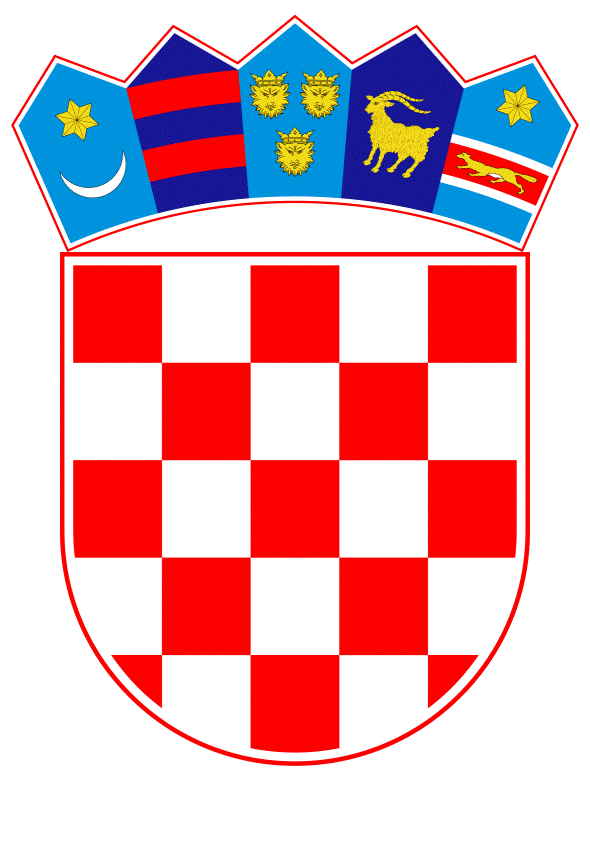 VLADA REPUBLIKE HRVATSKEZagreb,  25. ožujka 2021.______________________________________________________________________________________________________________________________________________________________________________________________________________________________Banski dvori | Trg Sv. Marka 2  | 10000 Zagreb | tel. 01 4569 222 | vlada.gov.hrREPUBLIKA HRVATSKAMINISTARSTVO GOSPODARSTVA I ODRŽIVOG RAZVOJA___________________________________________________________________________                                                                                                   		NACRTKONAČNI PRIJEDLOG ZAKONA O IZMJENAMA I DOPUNAMA ZAKONA O ZAŠTITI TRŽIŠNOG NATJECANJA _________________________________________________________________Zagreb, ožujak 2021.KONAČNI PRIJEDLOG ZAKONA O IZMJENAMA I DOPUNAMAZAKONA O ZAŠTITI TRŽIŠNOG NATJECANJAČlanak 1.U Zakonu o zaštiti tržišnog natjecanja („Narodne novine“, br. 79/09. i 80/13.), iza članka 2.a dodaju se naslovi iznad članaka 2.b i 2.c i članci 2.b i 2.c koji glase:„Usklađivanje s pravnim aktima Europske unijeČlanak 2.b(1) Ovim Zakonom u hrvatsko zakonodavstvo preuzima se Direktiva (EU) 2019/1 Europskog parlamenta i Vijeća od 11. prosinca 2018. o ovlašćivanju tijela država članica nadležnih za tržišno natjecanje za učinkovitiju provedbu pravila o tržišnom natjecanju i osiguravanju pravilnog funkcioniranja unutarnjeg tržišta (SL L 11, 14. 1. 2019.).(2) U postupcima utvrđivanja povrede ovoga Zakona te članaka 101. i/ili 102. Ugovora o funkcioniranju Europske unije (SL C 115 od 9. 5. 2008.; u daljnjem tekstu: UFEU), poštuju se opća načela prava Europske unije i Povelja Europske unije o temeljnim pravima.Značenje pojmovaČlanak 2.cPojedini pojmovi u smislu ovoga Zakona imaju sljedeće značenje:1. „nacionalno tijelo nadležno za zaštitu tržišnog natjecanja“ je Agencija za zaštitu tržišnog natjecanja2. „tijelo nadležno za zaštitu tržišnog natjecanja“ je nacionalno tijelo nadležno za zaštitu tržišnog natjecanja države članice Europske unije i/ili Europska komisija 3. „kartel” je sporazum ili usklađeno djelovanje između dva ili više konkurenata kojem je cilj usklađivanje njihovih postupanja na tržištu ili utjecaj na relevantne parametre tržišnog natjecanja putem praksi poput, ali ne ograničujući se na, dogovaranja ili usklađivanja kupovnih ili prodajnih cijena, odnosno drugih trgovinskih uvjeta, među ostalim u pogledu prava intelektualnog vlasništva, određivanja kvota proizvodnje ili prodaje, dijeljenja tržišta i kupaca, uključujući manipuliranje postupkom podnošenja ponuda, ograničenja uvoza ili izvoza ili protutržišnih djelovanja protiv drugih konkurenata4. „tajni kartel” je kartel čije je postojanje djelomično ili u potpunosti prikriveno5. „pokajnički program” je program povezan s primjenom članka 101. UFEU ili odgovarajuće odredbe ovoga Zakona koja uređuje zabranjene sporazume, na temelju kojeg sudionik u tajnom kartelu, neovisno o drugim sudionicima kartela, surađuje u postupku tijela nadležnog za zaštitu tržišnog natjecanja dobrovoljnim iznošenjem svojih saznanja o kartelu i svoje uloge u njemu, za što taj sudionik zauzvrat dobiva, odlukom tijela nadležnog za zaštitu tržišnog natjecanja oslobođenje od novčane kazne ili umanjenje novčane kazne za sudjelovanje u kartelu6. „podnositelj prijave za oslobođenje od novčane kazne ili za umanjenje novčane kazne - pokajnik” je poduzetnik-sudionik kartela koji podnosi prijavu tijelu nadležnom za zaštitu tržišnog natjecanja za oslobođenje od novčane kazne ili za umanjenje novčane kazne u okviru pokajničkog programa7. „izjava poduzetnika pokajnika” je usmeno ili pisano dobrovoljno izlaganje poduzetnika ili takvo izlaganje u ime poduzetnika, podneseno tijelu nadležnom za zaštitu tržišnog natjecanja, ili zapis tog usmenog izlaganja, u kojem se opisuje uključenost tog poduzetnika u kartel, njegova saznanja o kartelu  i uloga koju u njemu ima, a koje izlaganje je posebno sastavljeno za podnošenje tijelu nadležnom za zaštitu tržišnog natjecanja radi dobivanja oslobođenja od novčane kazne ili umanjenja novčane kazne u okviru pokajničkog programa. Navedeno ne uključuje, već postojeće informacije, odnosno dokaze koji postoje neovisno o tom postupku, bez obzira na to nalaze li se te informacije u spisu predmeta tijela nadležnog za zaštitu tržišnog natjecanja ili ne8. „oslobođenje od novčane kazne” je oslobođenje od novčane kazne koju bi tijelo nadležno za zaštitu tržišnog natjecanja inače izreklo poduzetniku pokajniku za njegovo sudjelovanje u tajnom kartelu, a koje mu se odobrava za suradnju s tijelom nadležnim za zaštitu tržišnog natjecanja u okviru pokajničkog programa 9. „umanjenje novčane kazne” je umanjenje iznosa novčane kazne koju bi tijelo nadležno za zaštitu tržišnog natjecanja inače izreklo poduzetniku za njegovo sudjelovanje u tajnom kartelu, a koje mu se odobrava za suradnju s tijelom nadležnim za zaštitu tržišnog natjecanja u okviru pokajničkog programa 10. „skraćena prijava“ je prijava za oslobođenje od novčane kazne ili za umanjenje novčane kazne koju u skraćenom obliku tijelu nadležnom za zaštitu tržišnog natjecanja podnosi poduzetnik pokajnik za isti tajni kartel za koji je već podnio punu prijavu Europskoj komisiji ili se je već prijavio za zabilježbu Europskoj komisiji kada se ta prijava odnosi na tajni kartel koji obuhvaća više od tri države članice kao zahvaćena područja11. „Europska mreža za tržišno natjecanje” je mreža javnih tijela koju čine tijela nadležna za zaštitu tržišnog natjecanja u državama članicama Europske unije i Europska komisija te koja služi kao forum za raspravu i suradnju u pogledu primjene članaka 101. i 102. UFEU-a12. „tijelo podnositelj zahtjeva” je tijelo nadležno za zaštitu tržišnog natjecanja države članice Europske unije koje podnosi zahtjev za uzajamnu pomoć 13. „tijelo primatelj zahtjeva” je tijelo nadležno za zaštitu tržišnog natjecanja države članice Europske unije koje primi zahtjev drugog tijela za uzajamnu pomoć te u tom slučaju tijelo primatelj zahtjeva postaje nadležno javno tijelo za provedbu odluka drugih tijela nadležnih za zaštitu tržišnog natjecanja u skladu s nacionalnim zakonima i drugim propisima14. „nagodba u postupcima utvrđivanja kartela“ je poseban institut u pravu tržišnog natjecanja u kojem stranka u postupku dobrovoljno i u cijelosti priznaje tijelu nadležnom za zaštitu tržišnog natjecanja da je sudjelovala u sklapanju zabranjenog horizontalnog sporazuma - kartela ili tajnog kartela i time počinila povredu članka 8. ovoga Zakona i/ili članka 101. UFEU i izjavljuje da neće osporavati odluku tijela nadležnog za zaštitu tržišnog natjecanja. U slučaju prihvata prijedloga nagodbe stranci se određuje novčana kazna u umanjenom iznosu.“.Članak 2.U članku 3. stavku 1. iza riječi: „trgovci“ briše se riječ: „pojedinci,“ i dodaju se riječi: „udruženje poduzetnika,“. Iza stavka 3. dodaje se stavak 4. koji glasi: „(4) Za primjenu ovoga Zakona i izricanje novčanih kazni ili dnevnih novčanih kazni za povrede ovoga Zakona i/ili članaka 101. i 102. UFEU društvima roditeljima i njihovim pravnim i gospodarskim sljednicima poduzetnika, Agencija uzima u obzir pojam poduzetnika u skladu sa sudskom praksom Suda Europske unije.“.Članak 3.U naslovu iznad članka 4. iza riječi: „poduzetnika“ dodaju se riječi: „u postupcima ocjene koncentracija“. U članku 4. stavku 1. točka 4. mijenja se i glasi:„4. na drugi način ima pravo na upravljanje poslovanjem poduzetnika temeljem posebnog ugovora o funkcioniranju samog poduzetnika kojim se stječe mogućnost ostvarivanja prevladavajućeg utjecaja na trajnijoj osnovi.“.Stavak 2. briše se. Članak 4.U članku 9. ispred riječi: „Agencija“ dodaje se oznaka stavka koja glasi: „(1)“.Iza stavka 1. dodaju se stavci 2. i 3. koji glase:„(2) Agencija može kao mjeru iz stavka 1. točke 2. ovoga članka odrediti mjeru praćenja poslovanja i/ili strukturnu mjeru koje su proporcionalne počinjenoj povredi i neophodne su da bi se ta povreda uspješno otklonila. (3) Strukturna mjera iz stavka 2. ovoga članka može se odrediti samo u slučaju, ako ne postoji jednako učinkovita mjera praćenja poslovanja ili, ako je ta mjera veće opterećenje za poduzetnika od strukturne mjere.“. Članak 5.U članku 10. stavku 2. točki 4. iza riječi: „vozila,“ dodaje se riječ: „te“.Točka 5. briše se. Dosadašnja točka 6. postaje točka 5.Članak 6.U članku 14. stavku 2. iza riječi: „ili strukturnu mjeru“ dodaju se riječi: „koje su proporcionalne počinjenoj povredi i neophodne da bi se ta povreda uspješno otklonila“.Članak 7.U članku 15. stavku 1. točki 2. podtočki 3. riječi: „i drugim propisima“ brišu se.Članak 8.U članku 17. stavku 1. točki 1. iza riječi: „u daljnjem tekstu: ukupan“ dodaje se riječ: „poslovni“.U točki 2. iza riječi: „ukupan“ dodaje se riječ: „poslovni“.U stavku 3. točki 1. podtočka 3. mijenja se i glasi: „- poduzetnika koji u poduzetniku sudioniku koncentracije (stjecatelju) imaju prava ili ovlasti iz podtočke 2. ove točke,“.   Podtočka 4. mijenja se i glasi: „- poduzetnika u kojima poduzetnici iz podtočke 3. ove točke imaju prava ili ovlasti navedene u podtočki 2. ove točke i“.Iza podtočke 4. dodaje se podtočka 5. koji glasi:„- poduzetnika u kojima dva ili više poduzetnika iz podtočaka 1. do 4. ove točke zajednički imaju prava ili ovlasti iz podtočke 2. ove točke.“.U točki 2. podtočki 1. umjesto točke stavlja se zarez. Iza podtočke 1. dodaje se podtočka 2. koja glasi:„- od poreza i parafiskalnih doprinosa.“.Stavak 6. mijenja se i glasi:„(6) Agencija ocjenjuje dopuštenost koncentracija koje podliježu obvezi prijave namjere provedbe koncentracije iz stavka 1. ovoga članka, koncentracija za koje je posebnim propisima uređena obveza prijave Agenciji te koncentracija koje Europska komisija ustupi Agenciji na nadležno postupanje u smislu odredaba Uredbe Vijeća (EZ) br. 139/2004 od 20. siječnja 2004. o kontroli koncentracija između poduzetnika (Tekst značajan za EGP) (SL L 24, 29. 1. 2004. str. 1. - 22.; u daljnjem tekstu: Uredba Vijeća (EZ) br. 139/2004).“. Članak 9.U članku 19. stavku 3. iza riječi: „ponude“ dodaju se riječi: „temeljem koje dolazi do stjecanja kontrole ili prevladavajućeg utjecaja nad poduzetnikom ili dijelom poduzetnika“.U stavku 4. iza riječi: „odnosno objave javne ponude“ dodaju se riječi: „temeljem koje dolazi do stjecanja kontrole ili prevladavajućeg utjecaja nad poduzetnikom ili dijelom poduzetnika,“.Stavak 7. mijenja se i glasi:„(7) Ako Europska komisija u smislu odredaba Uredbe Vijeća (EZ) br. 139/2004 odluči ustupiti na ocjenu Agenciji koncentraciju s učinkom na trgovinu između država članica Europske unije, Agencija će ocjenjivati dopuštenost te koncentracije u smislu ovoga Zakona neovisno o tome ispunjavaju li sudionici ustupljene koncentracije uvjete iz članka 17. stavka 1. ovoga Zakona, budući da oni ispunjavaju više prihodovne uvjete iz Uredbe Vijeća (EZ) br. 139/2004.“.Iza stavka 7. dodaje se stavak 8. koji glasi:„(8) Sudionici koncentracije iz stavka 7. ovoga članka obvezni su podnijeti prijavu namjere provedbe koncentracije Agenciji u roku od 30 dana od dana zaprimanja takve odluke Europske komisije.“.Članak 10.U članku 20. stavku 4. točki 2. broj: „15“ zamjenjuje se brojem: „20“, a broj: „25“ zamjenjuje se brojem: „30“.Članak 11. Naslov iznad članka 26. i članak 26. mijenjaju se i glase:  „Pravni položaj i neovisnost AgencijeČlanak 26.(1) Agencija je samostalna i neovisna pravna osoba s javnim ovlastima koja obavlja poslove općeg, nacionalnog, regulatornog tijela nadležnog za zaštitu tržišnog natjecanja na svim tržištima u okviru djelokruga i nadležnosti određenih ovim Zakonom te člancima 101. i/ili 102. UFEU, Uredbom Vijeća (EZ) br. 1/2003 od 16. prosinca 2002. o provedbi pravila o tržišnom natjecanju koja su propisana člancima 81. i 82. Ugovora o osnivanju EZ-a (Tekst značajan za EGP) (SL L 1, 4. 1. 2003.; str. 1.– 25., u daljnjem tekstu: Uredba Vijeća (EZ) br. 1/2003) te Uredbom Vijeća (EZ) br. 139/2004. (2) Agencija svoje ovlasti izvršava neovisno i nepristrano u interesu učinkovite i ujednačene primjene odredbi ovoga Zakona te članaka 101. i/ili 102. UFEU ne dovodeći u pitanje suradnju među tijelima nadležnima za zaštitu tržišnog natjecanja u Europskoj mreži za tržišno natjecanje.(3) Agencija u provedbi poslova iz stavka 2. ovoga članka surađuje s Europskom komisijom i tijelima nadležnim za zaštitu tržišnog natjecanja država članica Europske unije.(4) Agencija je ovlaštena odrediti prioritete u svom radu i u slučaju kada zaprimi inicijativu za pokretanje postupka po službenoj dužnosti u smislu ovoga Zakona, te članaka 101. i/ili 102. UFEU.(5) Agencija utvrđuje povredu ovoga Zakona i/ili članaka 101. ili 102. UFEU te za utvrđene povrede izriče novčane kazne ili dnevne novčane kazne. (6) Za obavljanje poslova iz svoje nadležnosti Agencija odgovara Hrvatskome saboru kojem Agencija jednom godišnje podnosi Izvješće o radu za proteklu kalendarsku godinu, a obvezna ga je podnijeti do 30. lipnja tekuće godine. (7) Izvješće o radu posebno sadrži podatke o imenovanjima i razrješenjima predsjednika i članova Vijeća, dodijeljenim financijskim sredstvima te promjene u dodijeljenom proračunu u odnosu na ranije godine.(8) Statut Agencije potvrđuje Hrvatski sabor.(9) Agencija se upisuje u sudski registar kao javna ustanova.(10) Zabranjen je svaki oblik utjecaja na rad Agencije, a osobito onaj koji bi mogao ugroziti njezinu samostalnost i neovisnost.(11) U smislu stavka 6. ovoga članka Vijeće za zaštitu tržišnog natjecanja (u daljnjem tekstu: Vijeće) i stručna služba Agencije, kao tijela Agencije provode svoje ovlasti iz ovoga Zakona neovisno o političkom i drugom vanjskom utjecaju te bez traženja i primanja uputa od Vlade Republike Hrvatske ili bilo kojeg drugog javnog ili privatnog subjekta pri obavljanju svojih dužnosti i izvršavanju svojih ovlasti, ne dovodeći u pitanje pravo Vlade Republike Hrvatske da, prema potrebi, donese pravila u pogledu opće politike koja nisu povezana sa sektorskim istraživanjima koje provodi Agencija ili postupcima u nadležnosti Agencije.(12) Sjedište Agencije je u Zagrebu.“.Članak 12.Iza članka 26. dodaje se naslov iznad članka 26.a i članak 26.a koji glase:„Ustrojstvo Agencije i resursiČlanak 26.a(1) Unutarnje ustrojstvo i način poslovanja Agencije, opći akti Agencije te druga pitanja značajna za rad Agencije pobliže se uređuju Statutom Agencije. (2) Rad Agencije je javan.(3) Za ostvarivanje prava i obveza iz radnog odnosa, na radnike Agencije i članove Vijeća primjenjuju se opći propisi o radu.(4) Sredstva za obavljanje poslova iz djelokruga Agencije osiguravaju se u državnom proračunu Republike Hrvatske. (5) Sukladno fiskalnim mogućnostima državnog proračuna Republike Hrvatske, pri određivanju sredstava, potrebno je osigurati sredstva za dostatan broj kvalificiranih zaposlenika te dostatne financijske, tehničke i tehnološke resurse koji su potrebni za učinkovito obavljanje ovlasti Agencije iz ovoga Zakona te članaka 101. i/ili 102. UFEU.(6) Ne dovodeći u pitanje i pridržavajući se u cijelosti odredaba Zakona o izvršavanju državnog proračuna Republike Hrvatske, Agencija je neovisna u namjenskom trošenju dodijeljenih financijskih sredstava za provedbu svojih ovlasti iz stavka 5. ovoga članka.  (7) Upravne pristojbe, novčane kazne i dnevne novčane kazne koje utvrđuje i izriče Agencija, prihod su državnog proračuna Republike Hrvatske.“.Članak 13.U članku 27. stavku 4. iza prve rečenice dodaje se druga rečenica koja glasi:„U postupku predlaganja predsjednika Vijeća i članova Vijeća, Vlada Republike Hrvatske objavljuje javni poziv za predlaganje kandidata za predsjednika Vijeća i članove Vijeća.“.Iza stavka 6. dodaju se stavci 7. do 10. koji glase:„(7) Osnovica za obračun plaće predsjednika Vijeća, zamjenika predsjednika Vijeća i članove Vijeća jednaka je osnovici za obračun plaće državnih dužnosnika. (8) Predsjednik Vijeća, zamjenik predsjednika Vijeća i članovi Vijeća, imaju pravo na plaću koja se utvrđuje odlukom Vlade Republike Hrvatske i objavljuje se u „Narodnim novinama“. (9) Utvrđeni koeficijent za predsjednika Vijeća ne može biti viši od koeficijenta državnog tajnika.(10) Osnovna plaća iz stavka 8. ovoga članka uvećava se za 0,5% za svaku navršenu godinu radnog staža, a uvećanje može iznositi najviše 20%.“.Članak 14.U članku 29. iza stavka 3. dodaju se stavci 4. i 5. koji glase:„(4) Predsjednik i članovi Vijeća ne mogu biti razriješeni dužnosti zbog razloga povezanih s urednim obavljanjem njihovih dužnosti odnosno urednim izvršavanjem njihovih ovlasti u primjeni ovoga Zakona te članaka 101. i 102. UFEU.(5) Predsjednik i članovi Vijeća 12 mjeseci nakon prestanka svojeg mandata ne mogu obavljati poslove koji bi mogli dovesti do sukoba interesa u smislu općeg propisa koji uređuje područje sukoba interesa te internih akata Agencije.“. Članak 15.U članku 30. točka 1. mijenja se i glasi:„1. donosi odluku na temelju koje Agencija predlaže Vladi Republike Hrvatske donošenje propisa na temelju odredaba ovoga Zakona,“.Iza točke 2. dodaju se nove točke 3. do 5. koje glase:„3. donosi odluku na temelju koje Agencija utvrđuje nepostojanje javnog interesa ili uvjeta za pokretanje postupka, odnosno nepostojanje učinka na trgovinu između država članica Europske unije iz članka 38. ovoga Zakona,4. donosi odluku na temelju koje Agencija obustavlja postupak u slučaju kada ne postoje zakonske pretpostavke za daljnje vođenje postupka u smislu ovoga Zakona te članaka 101. i 102. UFEU,5. donosi odluku na temelju koje Agencija prihvaća ili ne prihvaća prijedlog za nagodbu u postupcima utvrđivanja kartela u smislu članka 52.a ovoga Zakona, a vezano uz primjenu članka 8. ovoga Zakona i/ili članka 101. UFEU,“.Dosadašnje točke 3. do 13. postaju točke 6. do 16.Članak 16.U članku 32. riječi: „Stručna služba Agencije“ zamjenjuje se riječima: „Službena osoba u stručnoj službi Agencije“.U članku 32. iza točke 1. dodaju se nove točke 2. do 5. koje glase:„2. predlaže Vijeću donošenje odluke kojom se utvrđuje nepostojanje javnog interesa ili uvjeta za pokretanje postupka, odnosno nepostojanje učinka na trgovinu između država članica Europske unije iz članka 38. ovoga Zakona,3. predlaže Vijeću donošenje odluke o obustavi postupka u slučaju kada ne postoje zakonske pretpostavke za daljnje vođenje postupka u smislu ovoga Zakona te članaka 101. ili 102. UFEU,4. predlaže Vijeću donošenje odluke o prihvaćanju ili ne prihvaćanju prijedloga za nagodbu u postupcima utvrđivanja kartela u smislu članka 52.a ovoga Zakona, a vezano uz primjenu članka 8. ovoga Zakona i/ili članka 101. UFEU,5. pisanim zahtjevom u tijeku prethodnog ispitivanja stanja na mjerodavnom tržištu prije pokretanja postupka u smislu članka 39. ovoga Zakona i/ili tijekom postupka utvrđivanja narušavanja tržišnog natjecanja, poziva radi saslušanja predstavnike poduzetnika,  predstavnike drugih pravnih osoba i fizičke osobe ako bi oni mogli imati informacije relevantne za primjenu ovoga Zakona te članaka 101. ili 102. UFEU u smislu članka 41.a ovoga Zakona,“.      	Dosadašnje točke 2. do 12. postaju točke 6. do 16.  Članak 17.Naslov iznad članka 34. i članak 34. brišu se.Članak 18.U članku 35. stavak 2. briše se.Dosadašnji stavci 3. i 4. postaju stavci 2. i 3.Članak 19.Naslov iznad članka 37. mijenja se i glasi:        „Inicijativa za pokretanje postupka utvrđivanja zabranjenog sporazuma i zlouporabe vladajućeg položaja“.U članku 37. stavku 1. iza riječi: „postupka“ dodaju se riječi: „utvrđivanja zabranjenog sporazuma i/ili zlouporabe vladajućeg položaja“, a riječ: „ središnja “ briše se.U stavku 2. točka 4. mijenja se i glasi:„4. isprave, dokumente i druge dokaze pod uvjetom da podnositelj inicijative njima raspolaže, a kojima bi se mogli potvrditi navodi iz točke 3. ovoga stavka.“.Članak 20. 	U članku 38. stavak 4. mijenja se i glasi: „(4) Ako ocijeni da se inicijativa iz članka 37. ovoga Zakona odnosi na postupanje koje ima neznatan učinak na tržišno natjecanje na određenom mjerodavnom tržištu ili ako Agencija ocijeni da sadržaj inicijative nakon njezinog razmatranja nije prioritet u provedbi ovoga Zakona te članaka 101. ili 102. UFEU, Agencija će donijeti rješenje kojim utvrđuje da ne postoji javni interes za pokretanje postupka i isto dostaviti podnositelju inicijative.“.Članak 21.   	U članku 41. stavku 1. točka 1. mijenja se i glasi: „1. zahtijevati tijekom prethodnog ispitivanja stanja na mjerodavnom tržištu od osoba navedenih u članku 32. točki 1. podtočkama a) i b) ovoga Zakona, odnosno nakon pokretanja postupka u smislu članka 39. ovoga Zakona od stranke u postupku, kao i od drugih pravnih ili fizičkih osoba, strukovnih ili gospodarskih interesnih udruga, odnosno komora poduzetnika, udruga potrošača, tijela državne uprave te tijela jedinica lokalne i područne (regionalne) samouprave, sve potrebne obavijesti, u obliku pisanih očitovanja ili usmenih izjava, dokumente, elektroničke poruke, snimke i sve druge predmete koji sadržavaju informacije, bez obzira na oblik u kojem su i medij na kojem su informacije pohranjene te dostavu na uvid potrebnih podataka i dokumentacije,“.Iza stavka 2. dodaje se novi stavak 3. koji glasi: „(3) Zahtjev iz stavka 1. ovoga članka mora biti razmjeran te ne smije stranke u postupku te druge pravne i fizičke osobe iz stavka 1. ovoga članka prisiliti na priznanje povrede ovoga Zakona te članaka 101. i 102. UFEU.“.Dosadašnji članak 3. koji postaje stavak 4. mijenja se i glasi:„(4) Ako osobe iz stavka 1. ovoga članka ne postupe po zahtjevu, Agencija će zaključkom pokrenuti postupak utvrđivanja postojanja uvjeta za izricanje novčane kazne ili dnevne novčane kazne, stranki dostaviti Obavijest o preliminarno utvrđenim činjenicama u postupku i poziv za usmenu raspravu, nakon čega će rješenjem odlučiti o tome je li povrijeđen ovaj Zakon i u slučaju povrede izreći novčanu kaznu ili dnevnu novčanu kaznu za tu povredu sukladno ovome Zakonu.“. Iza stavka 4. dodaje se novi stavak 5. koji glasi:  „(5) Protiv rješenja iz stavka 4. ovoga članka nije dopuštena žalba, ali je dopušteno tužbom pokrenuti upravni spor pred Visokim upravnim sudom Republike Hrvatske.“.Dosadašnji stavci 4. do 6. postaju stavci 6. do 8. Članak 22.Iza članka 41. dodaje se naslov iznad članka 41.a i članak 41.a koji glase:„Obvezni razgovoriČlanak 41.a(1) Agencija je u svrhu primjene ovoga Zakona te članaka 101. i 102. UFEU ovlaštena u tijeku prethodnog ispitivanja stanja na mjerodavnom tržištu odnosno prije pokretanja postupka u smislu članka 39. ovoga Zakona kao i nakon pokretanja postupka utvrđivanja narušavanja tržišnog natjecanja, pisanim zahtjevom pozvati radi saslušanja predstavnike poduzetnika, predstavnike drugih pravnih osoba ili fizičku osobu, ako bi te osobe mogle imati informacije od značaja za primjenu odredbi ovoga Zakona te članaka 101. i 102. UFEU. (2) Zahtjev iz stavka 1. ovoga članka mora biti razmjeran te ne smije osobe iz stavka 1. ovoga članka prisiliti na priznanje povrede ovoga Zakona te članaka 101. i 102. UFEU.(3) Agencija će o saslušanju osoba iz stavka 1. ovoga članka sastaviti zapisnik.(4) Osobe iz stavka 1. ovoga članka, dužne su se odazvati zahtjevu Agencije. U protivnom Agencija je protiv poduzetnika i udruženja poduzetnika ovlaštena pokrenuti postupak radi primjene odredbi o novčanoj kazni ili dnevnoj novčanoj kazni u smislu ovoga Zakona.“.Članak 23.U članku 42. iza stavka 8. dodaje se stavak 9. koji glasi:„(9) Zahtjevi iz stavaka 6. i 7. ovoga članka, moraju biti razmjerni te ne smiju te osobe prisiliti na priznanje povrede ovoga Zakona te članaka 101. i 102. UFEU.“.				        Članak 24.U članku 47. stavku 5. riječi: „odnosno po zaprimanju rješenja Agencije kojim je utvrđeno da nije narušeno tržišno natjecanje u smislu odredaba ovoga Zakona (članak 58. stavak 1. točka 13)“ brišu se.Članak 25.Iza članka 47. dodaje se naslov iznad članka 47.a i članak 47.a koji glase:„Uvid u izjave pokajnika i prijedloge za nagodbuČlanak 47.a(1) Agencija će pristup izjavama pokajnika ili prijedlozima za nagodbu odobriti samo strankama u postupku na koji se izjave pokajnika i prijedlozi za nagodbu odnose i samo za potrebe ostvarivanja njihovih prava na obranu u tom postupku. (2) Stranka u postupku u nadležnosti Agencije koja je dobila uvid u spis, može upotrebljavati informacije iz izjava poduzetnika pokajnika i prijedloga za nagodbu samo, ako je to potrebno za ostvarivanje njezinih prava na obranu pred Visokim upravnim sudom Republike Hrvatske u postupcima koji su izravno povezani s postupkom za koji je pristup odobren te samo ako se ti postupci odnose na: 1. raspodjelu novčane kazne među sudionicima kartela koju im je solidarno izrekla Agencija ili2. preispitivanje odluke kojom je Agencija utvrdila povredu ovoga Zakona te članaka 101. i/ili 102. UFEU. (3) Informacije koje je stranka dobila tijekom postupka u nadležnosti Agencije, ta stranka ne smije upotrijebiti u postupku pred Visokim upravnim sudom Republike Hrvatske prije nego što Agencija okonča postupak u odnosu na sve stranke, a riječ je o: 1. informacijama koje su posebno za postupak u nadležnosti Agencije pripremile druge fizičke ili pravne osobe 2. informacijama koje je Agencija sastavila i poslala strankama tijekom postupka3. povučenim prijedlozima za nagodbu.(4) Izjave pokajnika mogu se razmjenjivati između tijela nadležnih za zaštitu tržišnog natjecanja u skladu s člankom 12. Uredbe Vijeća (EZ) br. 1/2003 samo: 1. uz suglasnost pokajnika - podnositelja prijave za oslobođenje od novčane kazne ili za umanjenje novčane kazne ili 2. ako je tijelo nadležno za zaštitu tržišnog natjecanja koje prima izjavu pokajnika također primilo i prijavu za oslobođenje od novčane kazne ili za umanjenje novčane kazne u svezi iste povrede od istog pokajnika - podnositelja prijave za oslobođenje od novčane kazne ili za umanjenje novčane kazne, kao i tijelo nadležno za zaštitu tržišnog natjecanja koje šalje izjavu pokajnika. (5) Odredba stavka 4. ovoga članka, primjenjuje se pod uvjetom da pokajnik - podnositelj prijave za oslobođenje od novčane kazne ili za umanjenje novčane kazne, u vrijeme slanja izjave pokajnika, nema mogućnost povući informacije koje je podnio tijelu nadležnom za zaštitu tržišnog natjecanja koje prima izjavu pokajnika.“.Članak 26.U članku 48. stavku 1. riječi: „prije zakazivanja usmene rasprave“ brišu se.Iza stavka 7. dodaju se stavci 8. do 10. koji glase: „(8) Obavijest o preliminarno utvrđenim činjenicama u postupku iz stavka 1. ovoga članka obvezno mora sadržavati:1. naziv i sjedište poduzetnika, odnosno ime i prezime, te adresu fizičke osobe za koju je preliminarno utvrđeno da je narušila tržišno natjecanje2. preliminarno utvrđeno mjerodavno tržište u proizvodnom i zemljopisnom smislu3. vrijeme, mjesto te trajanje preliminarno utvrđene povrede ovoga Zakona te članaka 101. i/ili 102. UFEU4. detaljan činjenični opis postupanja ili propuštanja postupanja kojima je preliminarno utvrđeno narušavanje tržišnog natjecanja i odredbe ovoga Zakona te članaka 101. i/ili 102. UFEU za koje je preliminarno utvrđeno da su tim postupanjem ili propuštanjem postupanja povrijeđene5. članak ovoga Zakona koji propisuje visinu novčane kazne ili dnevne novčane kazne za tu povredu6. poziv poduzetniku da predloži dodatne dokaze i svjedoke ako ih ima, te7. poziv poduzetniku da dostavi pisanu obranu u roku od mjesec dana od dana primitka Obavijesti.(9) Iznimno od odredbe stavka 2. i stavka 8. točke 7. ovoga članka, u slučaju Obavijesti iz stavka 8. ovoga članka kojom je preliminarno utvrđena povreda članka 41. ovoga Zakona zbog ne postupanja po zahtjevu Agencije u svrhu prikupljanja podataka ili povreda članka 41.a ovoga Zakona zbog neodazivanja po zahtjevu Agencije na obvezni razgovor, rok stranci za dostavu pisane obrane je 15 dana od dana primitka Obavijesti.(10) Iznimno od odredbe stavaka 4. i 5. ovoga članka u slučaju Obavijesti iz stavka 8. ovoga članka kojom je preliminarno utvrđena povreda članka 41. ovoga Zakona zbog ne postupanja stranke po zahtjevu Agencije u svrhu prikupljanja podataka ili povreda članka 41.a ovoga Zakona zbog neodazivanja stranke po zahtjevu Agencije na obvezni razgovor, podnositelj inicijative i osoba kojoj je Agencija rješenjem priznala ista prava u postupku koje ima podnositelj inicijative nemaju pravo na dostavu skraćene Obavijesti.“.Članak 27.U članku 49. stavak 6. mijenja se i glasi: „(6) Agencija može ponovno pokrenuti postupak u smislu članka 39. ovoga Zakona protiv poduzetnika, ako je došlo do bitne promjene činjeničnog stanja na kojem se temeljila odluka iz stavka 2. ovoga članka, ako poduzetnici postupaju protivno preuzetim obvezama ili ako se odluka iz stavka 3. ovoga članka temeljila na nepotpunim, netočnim ili zavaravajućim informacijama koje su dostavile stranke.“.Članak  28.U članku 51. stavku 1. iza riječi: „kada“ dodaju se riječi: „postoje dostatne indicije i“.Stavak 2. mijenja se i glasi:„(2) Rješenjem o privremenoj mjeri iz stavka 1. ovoga članka, Agencija nalaže poduzetniku ili udruženju poduzetnika obustavu postupanja, ispunjenje posebnih uvjeta ili druge razmjerne mjere potrebne za uklanjanje štetnog učinka narušavanja tržišnog natjecanja, trajanje mjera koje u pravilu ne može biti dulje od 12 mjeseci kao i obavijest o novčanoj kazni ili dnevnoj novčanoj kazni koja može biti izrečena u skladu s ovim Zakonom u slučaju nepostupanja po rješenju o privremenoj mjeri.“.Iza stavka 2. dodaje se novi stavak 3. koji glasi:„(3) Agencija će o izricanju privremene mjere u slučajevima narušavanja tržišnog natjecanja u smislu članaka 101. i/ili 102. UFEU, obavijestiti Europsku mrežu za tržišno natjecanje.“.Dosadašnji stavci 3. i 4. postaju stavci 4. i 5. Članak 29. Naslov iznad članka 52. i članak 52. mijenjaju se i glase: „Pravo na obranu stranke i usmena raspravaČlanak 52.„(1) Agencija će nakon isteka roka za dostavu pisane obrane stranke na Obavijest o preliminarno utvrđenim činjenicama u postupku iz članka 48. ovoga Zakona koju Agencija donosi temeljem odluke Vijeća, stranci dostaviti poziv za usmenu raspravu na kojoj će stranka moći iznositi svoju obranu, odnosno na kojoj će se izvoditi dokazi radi utvrđivanja povrede ovoga Zakona i članaka 101. i/ili 102. UFEU, te utvrđivanja postojanja uvjeta za izricanje novčane kazne ili dnevne novčane kazne, odnosno olakotnih i otegotnih okolnosti kao kriterija za određivanje visine novčane kazne propisane odredbama ovoga Zakona.(2) U izvanrednim okolnostima (npr. epidemija, elementarna nepogoda), usmena rasprava može se osim u službenim prostorijama Agencije, održati i sredstvima elektroničke komunikacije. (3) U slučaju održavanja usmene rasprave sredstvima elektroničke komunikacije zapisnik s usmene rasprave dostavlja se stranci na primjedbe u roku od 24 sata od dana održavanja usmene rasprave.(4) Po dovršetku usmene rasprave iz stavka 1. ili stavka 2. ovoga članka Vijeće će u skladu s ovlastima iz članka 30. ovoga Zakona na temelju utvrđenog činjeničnog stanja odlučiti o tome je li povrijeđen ovaj Zakon te članak 101. i/ili 102. UFEU te će u slučaju da utvrdi povredu odlučiti i o postojanju uvjeta za izricanje novčane kazne ili dnevne novčane kazne, odrediti njezinu visinu, kao i rokove i način njezina izvršenja.(5) Agencija temeljem odluke Vijeća iz stavka 4. ovoga članka kojom je utvrđena povreda ovoga Zakona te članaka 101. ili 102. UFEU i kojom je utvrđeno postojanje uvjeta za izricanje novčane kazne ili dnevne novčane kazne i njezina visina, okončava postupak donošenjem jedinstvenog rješenja.“. Članak 30.Iza članka 52. dodaje se naslov iznad članka 52.a i članak 52.a koji glase:„Nagodbe u postupcima utvrđivanja kartelaČlanak 52.a(1) Stranka protiv koje se vodi postupak radi utvrđivanja sklapanja zabranjenog horizontalnog sporazuma – kartela ili tajnog kartela u smislu članka 8. ovoga Zakona i/ili članka 101. UFEU može u postupku Agenciji podnijeti pisani prijedlog za nagodbu, a mora ga podnijeti najkasnije u roku od 30 dana od dana zaprimanja Obavijesti o preliminarno utvrđenim činjenicama u postupku.(2) Prijedlogom za nagodbu iz stavka 1. ovoga članka stranka u postupku dobrovoljno u cijelosti priznaje povredu članka 8. ovoga Zakona i/ili članka 101. UFEU i prihvaća odnosno  podnosi pisanu izjavu da neće osporavati, odnosno neće podnijeti tužbu protiv rješenja Agencije kojim se utvrđuje povreda članka 8. ovoga Zakona i/ili članka 101. UFEU. (3) Ako prihvati prijedlog za nagodbu koji je podnijela stranka, Agencija će umanjiti iznos novčane kazne u rasponu od 10-20% od ukupnog iznosa novčane kazne koji bi toj stranci u postupku izrekla bez prijedloga za nagodbu.(4) Agencija će o prijedlogu za nagodbu odlučiti samo u odnosu na stranke u postupku koje su podnijele takav prijedlog. (5) U odnosu na ostale stranke koje nisu podnijele prijedlog za nagodbu ili su povukle prijedlog za nagodbu, Agencija će nastaviti voditi postupak. (6) Prijedlog za nagodbu ne isključuje primjenu odredbi ovoga Zakona o pokajničkom programu.(7) Ako Agencija odbije prijedlog za nagodbu iz stavka 1. ovoga članka, o tome pisanim putem obavještava stranku, a iskaz stranke u tom prijedlogu Agencija ne može uzeti u obzir kao jedini dokaz za utvrđivanje povrede članka 8. ovoga Zakona i/ili članka 101. UFEU.“.  Članak 31.U članku 58. stavku 1. točki 11. iza riječi: „ovoga Zakona“ dodaju se riječi: „te izriče novčane kazne ili dnevne novčane kazne“.Točka 12. mijenja se i glasi:„12. izriče novčane kazne ili dnevne novčane kazne u skladu s ovim Zakonom,“.Točka 13. mijenja se i glasi:„13. obustavlja postupak u slučaju kada nema zakonskih pretpostavki za daljnje vođenje postupka u smislu članka 8. ili članka 13. ovoga Zakona te članka 101. i/ili članka 102. UFEU.“.Točka 15. mijenja se i glasi:„15. utvrđuje nepostojanje javnog interesa ili uvjeta za pokretanje postupka, odnosno nepostojanje učinka na trgovinu između država članica Europske unije iz članka 38. ovoga Zakona.“.Iza točke 17. dodaje se točka 18. koja glasi:„18. prihvaća prijedlog stranke za nagodbu iz članka 52.a ovoga Zakona.“.Iza stavka 2. dodaje se stavak 3. koji glasi:„(3) Agencija će obavijestiti Europsku komisiju u slučaju kada Agencija obustavi postupak u smislu članaka 101. i/ili 102. UFEU iz stavka 1. točke 13. ovoga članka.“.  Članak 32.	U članku 61. uvodna rečenica mijenja se i glasi:„(1) Novčanom kaznom u iznosu do najviše 10% vrijednosti ukupnoga prihoda koji je poduzetnik ostvario na svjetskoj razini u posljednjoj godini za koju postoje zaključena godišnja financijska izvješća, kaznit će se poduzetnik koji s namjerom ili nepažnjom:“.U stavku 1. točki 4.  iza broja: „11“ dodaju se riječi koje glase: „i točka 18.“.Iza stavka 1. dodaje se stavak 2. koji glasi: „(2) Pojmove „namjere i nepažnje“ iz stavka 1. ovoga članka tumačit će se u skladu s praksom Suda Europske unije u primjeni članaka 101. i 102. UFEU, a ne u skladu sa značenjem tih pojmova u postupcima koje provode tijela kaznenog progona u vezi s kaznenim stvarima.“.  					        Članak 33.U članku 62. točki 3. iza riječi: „stavak 1. i 3.“ dodaju se riječi: „i članka 41.a“.Članak 34.	U članku 63. iza riječi: „stavak 1. i 3.“ dodaju se riječi: „i članak 41.a“.Članak 35.Iza članka 63. dodaje se naslov iznad članka 63.a i članak 63.a koji glase:„Dnevne novčane kazneČlanak 63.a(1) Agencija može poduzetniku i udruženju poduzetnika rješenjem izreći dnevnu novčanu kaznu ako:1. ne postupi po zahtjevu Agencije (članak 41. stavci 1. i 3.)2. ne odazove se obveznom razgovoru (članak 41.a)3. ometa izvršenje naloga Visokog upravnog suda Republike Hrvatske o provedbi nenajavljene pretrage (članak 42. stavci 6. i 7., članak 43. i članak 44.)4. ne postupi po rješenju Agencije u dijelu naloga o izvršenju mjera u svrhu otklanjanja povrede članka 8. ili članka 13. ovoga Zakona i/ili članaka 101. ili 102. UFEU ili kojim se određuju mjere vezane uz preuzimanje obveza poduzetnika iz članka 49. ovoga Zakona ili kojim se određuju privremene mjere iz članka 51. ovoga Zakona (članak 58. točke 1., 4., 10. i 11.). (2) Agencija rješenjem iz stavka 1. ovoga članka dnevnu novčanu kaznu utvrđuje na način da se ukupni prihod poduzetnika ostvaren na svjetskoj razini u prethodnoj poslovnoj godini podijeli s brojem dana u poslovnoj godini te se tako dobiveni iznos za 1 dan pomnoži s brojem dana, računajući od dana utvrđene povrede u rješenju kojim je Agencija izrekla dnevnu novčanu kaznu iz stavka 1. ovoga članka do dana kada je poduzetnik u cijelosti postupio po rješenju Agencije kojim je izrečena dnevna novčana kazna. (3) Najviša dnevna novčana kazna iz stavka 2. ovoga članka ne može biti viša od 5% vrijednosti prosječnog dnevnog prihoda u prethodnoj poslovnoj godini za svaki dan ne postupanja po rješenju Agencije izračunatog od dana navedenog u rješenju.(4) Poduzetnicima koji ispune obvezu čije je neizvršavanje predstavljalo temelj za plaćanje dnevne novčane kazne, Agencija može odrediti konačan iznos dnevne novčane kazne koji može biti niži od iznosa koji je prvobitno bio utvrđen u rješenju Agencije.(5) Agencija će izreći dnevnu novčanu kaznu za povrede iz stavka 1. ovoga članka kada ocijeni da je dnevna novčana kazna razmjerna težini i trajanju povrede, posljedicama te povrede za druge poduzetnike na tržištu i za potrošače, odnosno kada je riječ o kratkom trajanju povrede pa je stoga izricanje dnevne novčane kazne svrsishodno i ima odvraćajući učinak. (6) U slučaju iz stavka 5. ovoga članka dnevna novčana kazna zamjenjuje novčanu kaznu uređenu ovim Zakonom za istu povredu.“. Članak 36.U članku 64. iza stavka 1. dodaju se novi stavci 2. do 9. koji glase:„(2) Ako se povreda koju je počinilo udruženje poduzetnika odnosi na aktivnosti njegovih članova, najviši iznos novčane kazne koji se može izreći udruženju poduzetnika ne može ni u kojem slučaju biti veći od 10 % zbroja ukupnoga prihoda ostvarenog na svjetskoj razini svakog člana udruženja koji je djelovao na tržištu na kojem je nastupila povreda od strane udruženja poduzetnika. (3) Agencija će prilikom izricanja novčane kazne udruženju poduzetnika za povredu ovoga Zakona te članaka 101. ili 102. UFEU uzeti u obzir prihod njegovih članova ili može uzeti u obzir prihod udruženja poduzetnika.(4) Ako Agencija utvrdi da udruženje poduzetnika nije solventno te ne može platiti dospjelu novčanu kaznu iz stavka 2. ovoga članka, udruženje poduzetnika dužno je od svojih članova zatražiti plaćanja i/ili dodatne uplate radi podmirenja novčane kazne. (5) Financijska obveza svakog člana udruženja iz stavka 4. ovoga članka koja se odnosi na plaćanje novčane kazne za tu povredu ne može biti veća od 10% njegovog ukupnog prihoda ostvarenog na svjetskoj razini u godini za koju postoje zaključena financijska izvješća.(6) Ako izrečena novčana kazna iz stavka 2. ovoga članka nije u cijelosti uplaćena u roku koji je odredila Agencija, Agencija će zatražiti plaćanje novčane kazne ili njezinog preostalog iznosa izravno od bilo kojeg poduzetnika čiji su predstavnici bili članovi tijela nadležnih za donošenje odluka tog udruženja poduzetnika. (7) Ako se izrečena novčana kazna iz stavka 2. ovoga članka ne može naplatiti na način iz stavka 6. ovoga članka, Agencija će zatražiti plaćanje novčane kazne ili njezinog preostalog iznosa od svakog člana udruženja poduzetnika koji je djelovao na tržištu na kojem je došlo do povrede.(8) Obveza iz stavaka 4. do 7. ovoga članka ne odnosi se na poduzetnika koji dokaže da nije proveo odluku udruženja poduzetnika koja predstavlja povredu i koji nije znao da takva odluka postoji ili se je od takve odluke aktivno ogradio prije početka postupka. (9) Obveznike plaćanja novčane kazne iz stavaka 6. i 7. ovoga članka Agencija će odrediti u rješenju kojim se izriče novčana kazna.”.Dosadašnji stavci 2. do 8. postaju stavci 10. do 16. Dosadašnji stavak 9. koji postaje stavak 17. mijenja se i glasi:„(17) Vlada Republike Hrvatske će uredbom na prijedlog Agencije detaljno razraditi kriterije za izricanje novčane kazne iz stavaka 2. do 16. ovoga članka sukladno kriterijima koji proizlaze iz primjene pravila o tržišnom natjecanju u Europskoj uniji u smislu članka 74. ovoga Zakona.“.Članak 37.Članak 65. mijenja se i glasi:„(1) Agencija može osloboditi od plaćanja novčane kazne onog sudionika zabranjenog horizontalnog sporazuma (kartela) ili tajnog kartela koji prvi obavijesti Agenciju o zabranjenom horizontalnom sporazumu (kartelu) ili tajnom kartelu i dostavi joj podatke, činjenice i dokaze koji Agenciji omogućuju pokretanje postupka i provođenje ciljane nenajavljene pretrage povezane s tajnim kartelom, pod uvjetom da Agencija još ne raspolaže dostatnim dokazima za pokretanje postupka i provođenje ciljane nenajavljene pretrage ili još nije provela takvu pretragu ili koji su, prema mišljenju Agencije dostatni kako bi mogla utvrditi povredu obuhvaćenu pokajničkim programom iz članka 8. ovoga Zakona i/ili članka 101. UFEU, pod uvjetom da Agencija još ne raspolaže dostatnim dokazima kojima bi se ta povreda mogla utvrditi i da nijedan drugi poduzetnik nije prethodno ispunio uvjete za odobrenje oslobođenja od novčanih kazni u vezi s tim tajnim kartelom.(2) Poduzetnik prijavu iz stavka 1. ovoga članka može podnijeti kao punu ili skraćenu prijavu za oslobođenje od novčane kazne.  (3) Oslobođenje od plaćanja novčane kazne iz stavka 1. ovoga članka ne može se primijeniti na poduzetnika koji je svojim djelovanjem prisilio druge poduzetnike da se pridruže zabranjenom horizontalnom sporazumu (kartelu) ili tajnom kartelu ili da u njemu ostanu.(4) Novčanu kaznu u umanjenom iznosu Agencija može izreći onim sudionicima zabranjenog horizontalnog sporazuma (kartela) ili tajnog kartela koji ne ispunjavaju uvjete za oslobođenje od novčane kazne iz stavka 1. ovoga članka, ali su Agenciji dostavili dodatne valjane dokaze koji predstavljaju znatnu dodanu vrijednost za dokazivanje povrede obuhvaćene pokajničkim programom, u odnosu na dokaze kojima Agencija već raspolaže u vrijeme podnošenja prijave. (5) Podnositelju prijave za umanjenje novčane kazne-pokajniku koji Agenciji dostavi dokaze kojima se dokazuju dodatne činjenice, a koje za posljedicu imaju povećanje novčanih kazni u usporedbi s novčanim kaznama koje bi se inače izrekle sudionicima u zabranjenom horizontalnom sporazumu (kartelu) ili tajnom kartelu, Agencija neće uzeti u obzir takve dodatne činjenice pri utvrđivanju novčane kazne koju treba izreći tom podnositelju prijave.(6) Podnositelji prijave za oslobođenje od novčane kazne ili za umanjenje novčane kazne-pokajnici, izjave pokajnika u vezi s punim ili skraćenim prijavama podnose na hrvatskom jeziku ili na drugom službenom jeziku Europske unije o kojem je bilateralno postignut dogovor između Agencije i podnositelja prijave.(7) Izricanje novčane kazne prema ovome Zakonu nije od utjecaja na kaznenu odgovornost osobe kojoj je ta novčana kazna izrečena.(8) Vlada Republike Hrvatske će uredbom na prijedlog Agencije detaljno razraditi kriterije za oslobođenje od novčane kazne ili za umanjenje novčane kazne iz stavaka 1. i 4. ovoga članka, sukladno kriterijima koji proizlaze iz primjene pravila o tržišnom natjecanju u Europskoj uniji, u smislu članka 74. ovoga Zakona.“.Članak 38.Iza članka 65. dodaje se članak 65.a koji glasi: „Članak 65.a(1) Sadašnjim i bivšim direktorima, rukovoditeljima i drugim zaposlenicima poduzetnika koji su Agenciji podnijeli prijavu za oslobođenje od novčane kazne u okviru pokajničkog programa, neće se izreći novčana kazna u upravnom postupku i upravnom sporu, u vezi s njihovim sudjelovanjem u zabranjenom horizontalnom sporazumu (kartelu) ili tajnom kartelu na koji se odnosi prijava za oslobođenje od novčane kazne ako: 1. prijava  za oslobođenje od novčane kazne poduzetnika ispunjava kriterije iz propisa koji uređuje kriterije za oslobođenje ili umanjene novčanih kazni2. sadašnji i bivši direktori, rukovoditelji i drugi zaposlenici aktivno surađuju s Agencijom i3. prijava za oslobođenje od novčane kazne poduzetnika je podnesena prije nego što su ti sadašnji i bivši direktori, rukovoditelji i drugi zaposlenici od nadležnih tijela saznali za postupak koji je doveo do izricanja novčanih kazni iz stavka 1. ovoga članka. (2) Ako za zaštitu iz stavka 1. ovoga članka nije nadležna Agencija već tijelo nadležno za zaštitu tržišnog natjecanja u drugoj državi članici Europske unije, Agencija će osigurati potrebne kontakte između tog tijela druge države članice i tijela nadležnog za sankcioniranje ili kazneni progon kada su za sankcioniranje ili kazneni progon nadležna tijela Republike Hrvatske. (3) Odluku o pokretanju kaznenog postupka protiv osoba iz stavka 1. ovoga članka donosi državni odvjetnik, sukladno propisima kaznenog zakonodavstva Republike Hrvatske.(4) U smislu stavka 3. ovoga članka državni odvjetnik može odlučiti da neće pokrenuti kazneni postupak ili može predložiti nadležnom sudu ublažavanje sankcije koja bi se trebala izreći u kaznenom postupku, ako državni odvjetnik procijeni da doprinos osobe iz stavka 1. ovoga članka u otkrivanju kartela nadilazi interes kaznenog progona i/ili sankcioniranja tih osoba.(5) Ovim člankom ne dovodi se u pitanje pravo oštećenika koji su pretrpjeli štetu uzrokovanu povredom prava tržišnog natjecanja da zahtijevaju potpunu naknadu za tu štetu, u skladu sa propisom koji uređuje postupke naknade štete zbog povreda prava tržišnog natjecanja.“.Članak 39.U članku 66. iza stavka 3. dodaju se stavci 4. do 6. koji glase: „(4) Agencija je ovlaštena u ime i za račun tijela nadležnih za zaštitu tržišnog natjecanja država članica Europske unije izvršavati ovlasti u svezi nenajavljenih pretraga poslovnih prostorija i ostalih prostora, zahtjeva za dostavom informacija te obveznim razgovorima kako bi utvrdila jesu li poduzetnici postupili sukladno mjerama i odlukama tijela podnositelja zahtjeva.  (5) Agencija i tijelo podnositelj zahtjeva radi izvršavanja ovlasti iz stavka 4. ovoga članka, mogu razmjenjivati informacije i upotrebljavati ih kao dokaze u smislu članka 66.a ovoga Zakona.(6) Agencija će na zahtjev i u ime tijela podnositelja zahtjeva obavijestiti poduzetnika o: 1. svim preliminarno utvrđenim činjenicama o povredi članaka 101. i/ili 102. UFEU i o svim odlukama o primjeni tih članaka 2. bilo kojem drugom postupovnom aktu donesenom tijekom vođenja postupka i 3. bilo kojim drugim relevantnim dokumentima u vezi s primjenom članaka 101. i/ili 102. UFEU, uključujući dokumente koji se odnose na izvršenje odluka kojima se izriču novčane kazne ili dnevne novčane kazne.“. Članak 40.U članku 67. stavak 5. mijenja se i glasi:„(5) Tužbu protiv rješenja Agencije kojim se utvrđuje povreda ovoga Zakona i/ili članaka 101. ili 102. UFEU i izriče novčana kazna ili dnevna novčana kazna sukladno ovome Zakonu može podnijeti nezadovoljna stranka u postupku, a tužbu protiv rješenja Agencije kojim se obustavlja postupak pored stranke u postupku može podnijeti i podnositelj inicijative, odnosno osoba kojoj su rješenjem Agencije utvrđena ista postupovna prava kao i podnositelju inicijative.“.Članak 41. U članku 69.a stavku 1. iza riječi: „sudovi“ briše se točka i dodaju se riječi: „u smislu propisa koji uređuju postupke naknade štete zbog povreda prava tržišnog natjecanja.“.Stavak 3. briše se.Dosadašnji stavci 4. i 5. postaju stavci 3. i 4. Dosadašnji stavak 6. koji postaje stavak 5. mijenja se i glasi: „(5) Agencija pri određivanju iznosa novčane kazne koja se izriče za utvrđenu povredu ovoga Zakona i/ili članaka 101. ili 102. UFEU može uzeti u obzir naknadu štete koja je isplaćena temeljem nagodbe u smislu propisa koji uređuje postupke naknade štete zbog povreda prava tržišnog natjecanja.“.  Članak 42.Članak 70. mijenja se i glasi:„(1) U rješenju Agencije kojim se zbog povrede ovoga Zakona i/ili članaka 101. ili 102. UFEU izriče novčana kazna ili dnevna novčana kazna, koja se uplaćuje u korist državnog proračuna Republike Hrvatske naznačit će se rok i način uplate izrečene novčane kazne ili dnevne novčane kazne.(2) Novčane kazne i dnevne novčane kazne uplaćuju se po pravomoćnosti rješenja Agencije uračunavajući u iznos novčane kazne ili dnevne novčane kazne i zakonske zatezne kamate od dana pravomoćnosti rješenja Agencije do dana plaćanja.(3) Agencija može, vodeći se kriterijima iz članka 64. ovoga Zakona, odobriti plaćanje novčane kazne ili dnevne novčane kazne u obrocima.(4) Ako poduzetnik u roku ne uplati novčanu kaznu ili dnevnu novčanu kaznu, Agencija će obavijestiti Ministarstvo financija, Poreznu upravu, radi naplate novčane kazne ili dnevne novčane kazne prisilnim putem prema propisima o prisilnoj naplati poreza. (5) Novčane kazne i dnevne novčane kazne koje na zahtjev Agencije prisilno naplaćuje Porezna uprava uplaćuju se izravno u korist državnog proračuna.“.Članak 43.Iza članka 70. dodaju se članci 70.a, 70.b i 70.c koji glase:„Članak 70.a(1) Agencija će na zahtjev tijela podnositelja zahtjeva radi izvršenja pravomoćne odluke kojom je tijelo podnositelj zahtjeva izreklo novčanu kaznu ili dnevnu novčanu kaznu, postupiti u smislu članka 70.b stavka 2. ovoga Zakona, samo, ako je tijelo podnositelj zahtjeva razumnim naporima utvrdilo kako poduzetnik protiv kojeg se mogu izvršiti novčana kazna ili dnevna novčana kazna nema dovoljno imovine u državi članici Europske unije tijela podnositelja zahtjeva za naplatu takve novčane kazne ili dnevne novčane kazne.(2) Agencija će postupiti u smislu stavka 1. ovoga članka i u slučaju kada poduzetnik protiv kojeg se može izvršiti novčana kazna ili dnevna novčana kazna nema poslovni nastan u državi članici Europske unije tijela podnositelja zahtjeva.(3) Tijelo podnositelj zahtjeva može zahtijevati jedino izvršenje pravomoćne odluke. (4) Pitanja u pogledu rokova zastare za izvršenje novčanih kazni ili dnevnih novčanih kazni uređuju se nacionalnim pravom države članice Europske unije tijela podnositelja zahtjeva.Članak 70.b(1) Agencija izvršava zahtjeve iz članka 66. stavka 6. ovoga Zakona i članka 70.a ovoga Zakona u skladu s nacionalnim pravom Republike Hrvatske.(2) Zahtjevi iz članka 66. stavka 6. ovoga Zakona i članka 70.a ovoga Zakona izvršavaju se bez odgode putem obrasca „Jedinstveni instrument“ (u daljnjem tekstu: jedinstveni instrument)  uz koji se prilaže preslika akta o kojem treba obavijestiti ili koji treba izvršiti. (3) Jedinstveni instrument iz stavka 2. ovoga članka sadržava sljedeće: 1. ime i prezime/naziv te adresu poduzetnika ili druge podatke kojima se može utvrditi identitet poduzetnika2. sažetak relevantnih činjenica i okolnosti3. sažetak priložene preslike pravomoćne odluke o kojoj treba obavijestiti ili koju treba izvršiti4. naziv, adresu i druge podatke za kontakt tijela primatelja zahtjeva i5. rok za provedbu obavješćivanja ili izvršenja (npr. zakonski rokovi, rokovi zastare). (4) Za zahtjeve iz članka 70.a ovoga Zakona, uz zahtjeve navedene u stavku 3. ovoga članka jedinstveni instrument sadržava sljedeće: 1. podatke o odluci kojom se omogućuje izvršenje u državi članici Europske unije tijela podnositelja zahtjeva 2. datum pravomoćnosti odluke 3. iznos novčane kazne ili dnevnih novčanih kazni i 4. informacije koje ukazuju da je tijelo podnositelj zahtjeva poduzelo razumne napore kako bi na svojem državnom području izvršilo svoju pravomoćnu odluku.(5) Iznimno od stavka 4. ovoga članka, u slučaju primjene članka 70.a stavka 2. ovoga Zakona ne primjenjuje se stavak 4. točka 4. ovoga članka.	(6) Jedinstveni instrument tijelu primatelju zahtjeva dostavlja se na službenom jeziku tijela primatelja zahtjeva, osim ako tijelo primatelja zahtjeva i tijelo podnositelja zahtjeva nemaju bilateralan sporazum da se jedinstveni instrument može poslati na nekom drugom jeziku. (7) Jedinstveni instrument omogućuje provedbu izvršenja i isključivi je temelj za mjere izvršenja koje provodi tijelo primatelja zahtjeva, ako sadrži podatke iz stavka 3. ovoga članka, a pri tome  jedinstveni instrument ne podliježe nikakvom aktu priznavanja, dopune ili zamjene u državi članici Europske unije tijela primatelja zahtjeva. (8) Agencija poduzima sve potrebne mjere za izvršenje tog zahtjeva, osim ako se pozove na stavak 6. ovoga članka.(9) Agencija nije dužna izvršiti zahtjev iz članka 66. stavka 6. ovoga Zakona i članka 70.a ovoga Zakona u slučajevima: 1. ako zahtjev nije u skladu s uvjetima iz ovoga članka ili 2. ako se utvrdi postojanje opravdanih razloga koji pokazuju da bi izvršenje zahtjeva bilo u suprotnosti s pravnim poretkom Republike Hrvatske.(10) Ako Agencija namjerava odbiti zahtjev za pomoć iz članka 66. stavka 6. ovoga Zakona i članka 70.a ovoga Zakona ili traži dodatne informacije, stupa u kontakt s tijelom podnositeljem zahtjeva.(11) Ako se novčane kazne ili dnevne novčane kazne ne uspiju naplatiti, Agencija može od tijela podnositelja zahtjeva zatražiti da snosi nastale troškove koji su nastali u vezi s mjerama poduzetima u smislu članka 70.a ovoga Zakona, uključujući troškove prijevoda, rada i administracije. (12) Troškovi nastali u vezi s izvršenjem takvih odluka mogu se naplatiti od poduzetnika protiv kojeg se mogu izvršiti novčana kazna ili dnevna novčana kazna.(13) Nepodmireni iznosi naplaćuju se u kunama, u skladu sa zakonima i drugim propisima ili praksama u Republici Hrvatskoj. (14) Novčane  kazne ili dnevne novčane kazne pretvaraju se u kune po deviznom tečaju koji se primjenjuje na datum kada su izrečene novčane kazne ili dnevne novčane kazne, u skladu s nacionalnim pravom i praksom Republike Hrvatske.Članak 70.c(1) U rješavanju sporova nadležna su tijela države članice Europske unije iz kojeg je tijelo podnositelj zahtjeva i na njih se primjenjuje pravo te države članice ako se odnose na:1. zakonitost odluka o kojima treba obavijestiti u skladu s člankom 66. stavkom 6. ovoga Zakona ili odluke koju treba izvršiti u skladu s člankom 70.a ovoga Zakona i 2. zakonitost jedinstvenog instrumenta kojim se omogućuje izvršenje u Republici Hrvatskoj. (2) Sporovi radi mjera izvršenja koje je poduzela Agencija ili radi valjanosti obavješćivanja koje je izvršila Agencija u nadležnosti su tijela Republike Hrvatske i na njih se primjenjuje pravo Republike Hrvatske.“.Članak 44.U članku 72. stavku 1. riječi: „ako od dana izvršnosti“ zamjenjuje se s riječima: „ako od dana pravomoćnosti“.  Članak 45.Iza članka 72. dodaje se članak 72.a koji glasi:„Članak 72.a(1) Zastara za izricanje novčanih kazni ili dnevnih novčanih kazni prekida se tijekom trajanja postupka pred tijelima nadležnim za zaštitu tržišnog natjecanja drugih država članica Europske unije ili pred Europskom komisijom u vezi s povredom koja se odnosi na isto postupanje poduzetnika koji su zabranjeni člancima 101. i/ili 102. UFEU. (2) Prekid zastare započinje od dana dostave obavijesti o prvoj radnji tijela iz stavka 1. ovoga članka koja je upućena najmanje jednom poduzetniku protiv kojeg se vodi postupak. (3) Prekid zastare iz stavka 1. ovoga članka primjenjuje se na sve poduzetnike koji su sudjelovali u povredi.(4) Zastara za izricanje novčanih kazni ili dnevnih novčanih kazni koje je izrekla Agencija, prekida se sve dok je odluka tijela iz stavka 1. ovoga članka predmet postupka koji je u tijeku povodom pravnog lijeka.“.Članak 46.U cijelom tekstu Zakona riječi: ,,upravno-kaznena mjera“  u određenom broju i padežu zamjenjuju se riječima: „novčana kazna“ u odgovarajućem broju i padežu, a riječi: „glavna rasprava“ u određenom broju i padežu zamjenjuju se riječima: „usmena rasprava“ u odgovarajućem broju i padežu. PRIJELAZNE I ZAVRŠNE ODREDBEČlanak 47.(1) Vlada Republike Hrvatske će odluku iz članka 13. ovoga Zakona, donijeti u roku od tri mjeseca od dana stupanja na snagu ovoga Zakona.(2) Vlada Republike Hrvatske će na prijedlog Agencije donijeti uredbe iz članaka 36. i 37. ovoga Zakona najkasnije u roku od tri mjeseca od dana stupanja na snagu ovoga Zakona.(3) Agencija će najkasnije u roku od šest mjeseci od dana stupanja na snagu ovoga Zakona, uskladiti Statut i druge opće akte Agencije s odredbama ovoga Zakona. Članak 48.(1) Danom stupanja na snagu ovoga Zakona, prestaje važiti Uredba o skupnom izuzeću sporazuma o osiguranju („Narodne novine“, broj 78/11.).(2) Postupci u nadležnosti Agencije i upravni sporovi pokrenuti protiv odluka Agencije, a koji su započeti po odredbama Uredbe iz stavka 1. ovoga članka, prije stupanja na snagu ovoga Zakona, dovršit će se po odredbama te Uredbe.(3) Predsjednik Vijeća, zamjenik predsjednika Vijeća i članovi Vijeća koji su imenovani prije stupanja na snagu ovoga Zakona, nastavljaju sa svojim radom i ostaju na svojim dužnostima do isteka razdoblja na koji su imenovani. Članak 49.	Ovaj Zakon stupa na snagu osmoga dana od dana objave u „Narodnim novinama“.O B R A Z L O Ž E NJ EI.	RAZLOZI ZBOG KOJIH SE ZAKON DONOSIRepublika Hrvatska ima obvezu u nacionalno zakonodavstvo iz područja zaštite tržišnog natjecanja prenijeti Direktivu (EU) 2019/1 Europskog parlamenta i Vijeća od 11. prosinca 2018. o ovlašćivanju tijela država članica nadležnih za tržišno natjecanje za učinkovitiju provedbu pravila o tržišnom natjecanju i osiguravanju pravilnog funkcioniranja unutarnjeg tržišta (SL L 11, 14. 1. 2019.) (u daljnjem tekstu: Direktiva ECN+). Svrha koju Direktiva ECN+ treba ostvariti je osigurati neovisnost tijela nadležnih za zaštitu tržišnog natjecanja država članica Europske unije, dostatne resurse za provedbu njihovih ovlasti, minimalne ovlasti koje ta tijela moraju imati te mogućnost izricanja novčanih kazni i dnevnih novčanih kazni za utvrđene povrede, a sve u cilju ujednačene i učinkovite  primjene članaka 101. ili 102. Ugovora o funkcioniranju Europske unije (SL C 115 od 9. 5. 2008.; u daljnjem tekstu: UFEU). Stoga se ovim Konačnim prijedlogom zakona osigurava i pravilna primjena odredbe članka 5. Uredbe Vijeća (EZ) br. 1/2003 od 16. prosinca 2002. o provedbi pravila o tržišnom natjecanju koja su propisana člancima 81. i 82. Ugovora o osnivanju EZ-a (Tekst značajan za EGP) (SL L 1, 4. 1. 2003.; str. 1.– 25., u daljnjem tekstu: Uredba Vijeća (EZ) br. 1/2003) vezano uz provedbu članaka 101. i 102. UFEU te pravilna primjena odredbe članka 9. Uredbe Vijeća (EZ) br. 139/2004 od 20. siječnja 2004. o kontroli koncentracija između poduzetnika (Tekst značajan za EGP) (SL L 24, 29. 1. 2004. str. 1. - 22.; u daljnjem tekstu: Uredba Vijeća (EZ) br. 139/2004), odnosno osigurava se jedinstvena primjena prava tržišnog natjecanja Europske unije. Nadalje, ovim Konačnim prijedlogom zakona trebalo je urediti i pravnu osnovu za izračun plaća predsjednika Vijeća za zaštitu tržišnog natjecanja (u daljnjem tekstu: Vijeća), zamjenika predsjednika Vijeća i članove Vijeća te da u postupku predlaganja predsjednika Vijeća i članova Vijeća, Vlada Republike Hrvatske objavljuje javni poziv za predlaganje kandidata za predsjednika Vijeća i članove Vijeća kako bi njihov izbor bio transparentan.Ovim Konačnim prijedlogom zakona potrebno je statusno odrediti Agenciju za zaštitu tržišnog natjecanja (u daljnjem tekstu: AZTN) kao opće, nacionalno regulatorno tijelo nadležno za zaštitu tržišnog natjecanja na svim tržištima u okviru djelokruga i nadležnosti određenih Zakonom o zaštiti tržišnog natjecanja (u daljnjem tekstu: ZZTN/važeći ZZTN), Uredbom Vijeća (EZ) br. 1/2003 vezano uz primjenu članka 101. i članka 102. UFEU te Uredbom Vijeća (EZ) br. 139/2004. Naime, potrebno je uskladiti pravno i stvarno obavljanje ovlasti AZTN-a. 	Zaključno, ovim Konačnim prijedlogom zakona bilo je potrebno urediti prestanak važenja Uredbe o skupnom izuzeću sporazuma o osiguranju, („Narodne novine“, broj 78/11., u daljnjem tekstu: Uredba) kako bi se nacionalno zakonodavstvo uskladilo s pravnom stečevinom Europske unije, budući da je Uredba Komisije (EU) br. 267/2010 od 24. ožujka 2010. o primjeni članka 101. stavka 3. UFEU na određene kategorije sporazuma, odluke i usklađena djelovanja u sektoru osiguranja s kojom je spomenuta hrvatska Uredba bila usklađena prestala važiti 31. ožujka 2017. Slijedom navedenoga, radi pravila konvergencije koje propisuje prednost primjene članaka 101. i 102. UFEU na sporazume s prekograničnim učinkom na zajedničkom tržištu temeljem odredbe članka 3. Uredbe Vijeća (EZ) br. 1/2003, Uredbu, više nije svrsishodno primjenjivati.II.	PITANJA KOJA SE ZAKONOM RJEŠAVAJUAZTN se ovim Konačnim prijedlogom zakona statusno određuje kao opće, nacionalno regulatorno tijelo nadležno za zaštitu tržišnog natjecanja na svim tržištima. Na taj način uskladit će se pravni status AZTN-a sa sadržajem poslova koje AZTN stvarno obavlja. Pravni položaj, neovisnost, ustrojstvo i resursi AZTN-a usklađeni su s Direktivom ECN+ pa se time osigurava institucionalna, financijska i operativna neovisnost AZTN-a. Također, AZTN će se upisati u sudski registar kao javna ustanova. Ovim Konačnim prijedlogom zakona uređeno je da Vijeće i službene osobe iz stručne službe, kao tijela AZTN-a, provode svoje ovlasti iz ZZTN-a neovisno o političkom i drugom vanjskom utjecaju te bez traženja i primanja uputa od Vlade Republike Hrvatske ili bilo kojeg drugog javnog ili privatnog subjekta pri obavljanju svojih dužnosti i izvršavanju svojih ovlasti, ne dovodeći u pitanje pravo Vlade Republike Hrvatske da, prema potrebi, donese pravila u pogledu opće politike koja nisu povezana sa sektorskim istraživanjima ili postupcima u nadležnosti AZTN-a. AZTN-u se sukladno fiskalnim mogućnostima državnog proračuna Republike Hrvatske osiguravaju dostatna financijska sredstva za učinkovito obavljanje njegovih ovlasti, odnosno za osiguranje svih potrebnih resursa za provedbu ovoga Zakona, a riječ je o ljudskim resursima - kvalificiranim zaposlenicima, tehnološkim i tehničkim resursima. Pritom, radi usklađivanja s člankom 5. stavkom 3. Direktive ECN+, a ne dovodeći u pitanje i pridržavajući se u cijelosti odredaba Zakona o izvršavanju državnog proračuna Republike Hrvatske, AZTN je neovisan u namjenskom trošenju dodijeljenih financijskih sredstava za provedbu svojih ovlasti.  Konačnim prijedlogom zakona definiraju se pojmovi koji se često koriste, primjerice: „kartel“, „tajni kartel”, „pokajnički program“, „izjava poduzetnika pokajnika“, „tijelo podnositelj zahtjeva”, „tijelo primatelj zahtjeva”, a posebno se u definiciji poduzetnika uređuje kako se poduzetnikom smatra i udruženje poduzetnika te se uređuje pojam „poduzetnici u postupcima ocjene koncentracija“. AZTN-u je ovim Konačnim prijedlogom zakona omogućeno da u rješenju kojim utvrđuje zabranjeni sporazum kao mjeru za otklanjanje štetnih učinaka zabranjenog sporazuma može poduzetniku odrediti mjeru praćenja poslovanja i/ili strukturnu mjeru koje su proporcionalne počinjenoj povredi i neophodne da bi se ta povreda uspješno otklonila. Pritom, strukturna mjera može se odrediti samo u slučaju, ako ne postoji jednako učinkovita mjera praćenja poslovanja ili, ako je ta mjera veće opterećenje za poduzetnika od strukturne mjere.Novim pravnim institutom „Obvezni razgovori“, AZTN će u svrhu primjene odredaba ZZTN-a te članka 101. ili članka 102. UFEU, tijekom prethodnog ispitivanja stanja na mjerodavnom tržištu, dakle prije pokretanja postupka u smislu članka 39. važećeg ZZTN-a, radi utvrđivanja dostatnih indicija za pokretanje postupka po službenoj dužnosti, ali i tijekom postupka, biti ovlašten pisanim zahtjevom pozvati radi saslušanja predstavnike poduzetnika ili predstavnike udruženja poduzetnika, predstavnike drugih pravnih osoba ili fizičku osobu, ako bi te osobe mogle imati informacije od značaja za primjenu odredbi ZZTN-a te članka 101. ili članka 102. UFEU. Uvođenjem pravnog instituta „Dnevne novčane kazne“ utvrđuju se povrede ZZTN-a za koje se može poduzetniku ili udruženju poduzetnika izreći dnevna novčana kazna te uvjeti i način izricanja dnevne novčane kazne za te povrede. Uvođenjem pravnog instituta „Nagodbe u postupcima utvrđivanja kartela“, stranci u postupku će se omogućiti da AZTN-u prizna povredu članka 8. važećeg ZZTN-a i/ili članka 101. UFEU (riječ je o priznanju o sudjelovanju u zabranjenom horizontalnom sporazumu – kartelu ili tajnom kartelu što se smatra najtežom povredom u pravu tržišnog natjecanja) i to najkasnije u roku od 30 dana od dana zaprimanja Obavijesti o preliminarno utvrđenim činjenicama u postupku te da podnese pisanu izjavu da odustaje od osporavanja rješenja AZTN-a u upravnom sporu. Konačnim prijedlogom zakona uređuje se da će AZTN osloboditi od plaćanja novčane kazne onog sudionika zabranjenog horizontalnog sporazuma (kartela) ili tajnog kartela koji prvi obavijesti AZTN o zabranjenom horizontalnom sporazumu (kartelu) ili tajnom kartelu i dostavi podatke, činjenice i dokaze koji AZTN-u omogućuju pokretanje postupka i provođenje ciljane nenajavljene pretrage povezane s tajnim kartelom, pod uvjetom da AZTN još ne raspolaže dostatnim dokazima za pokretanje postupka i provođenje nenajavljene pretrage ili još nije proveo takvu pretragu ili koji su, prema mišljenju AZTN-a dostatni kako bi mogao utvrditi povredu obuhvaćenu pokajničkim programom iz članka 8. ZZTN-a i/ili članka 101. UFEU-a, pod uvjetom da AZTN još ne raspolaže dostatnim dokazima kojima bi se ta povreda mogla utvrditi i da nijedan drugi poduzetnik nije prethodno ispunio uvjete za odobrenje oslobođenja od plaćanja novčane kazne u vezi s tim tajnim kartelom. Konačnim prijedlogom zakona omogućuje se da se sadašnjim i bivšim direktorima, rukovoditeljima i drugim zaposlenicima poduzetnika koji su AZTN-u podnijeli prijavu za oslobođenje od plaćanja novčane kazne u okviru pokajničkog programa, neće izreći novčana kazna u upravnom postupku i upravnom sporu, u vezi s njihovim sudjelovanjem u zabranjenom horizontalnom sporazumu (kartelu) ili tajnom kartelu na koji se odnosi prijava za oslobođenje od novčanih kazni pod uvjetom da ispunjavaju propisane uvjete te da AZTN prihvati tu prijavu i prizna im status pokajnika. Razrađuje se pravni institut „Uvid u izjave pokajnika i prijedloge za nagodbu“, a koji ovlašćuje AZTN da odobri pristup izjavama poduzetnika pokajnika ili prijedlozima za nagodbu, samo strankama u postupku na koji se izjave pokajnika i prijedlozi za nagodbu odnose i za potrebe ostvarivanja njihovih prava na obranu u tom postupku ili u upravnom sporu pred Visokim upravnim sudom Republike Hrvatske. Ukida se institut „Obavijest o utvrđenom činjeničnom stanju“. Naime, strankama u postupku dostavlja se Obavijest o preliminarno utvrđenim činjenicama u postupku (prije donošenja konačnog rješenja) na koju se stranke imaju pravo pisano očitovati i dati svoje primjedbe te predložiti dodatne dokaze i svjedoke. Konačnim prijedlogom zakona uređuje se pravna osnova za izračun plaće za predsjednika Vijeća, zamjenika predsjednika Vijeća i članove Vijeća. Zaključno, ovim Konačnim prijedlogom zakona, uređuje se da u postupku predlaganja predsjednika Vijeća i članova Vijeća, Vlada Republike Hrvatske objavljuje javni poziv za predlaganje kandidata za predsjednika Vijeća i članove Vijeća kako bi njihov izbor bio transparentan.III.	OBJAŠNJENJE ODREDBI PREDLOŽENOG ZAKONAČlankom 1. u hrvatsko zakonodavstvo prenosi se Direktiva (EU) 2019/1 Europskog parlamenta i Vijeća od 11. prosinca 2018. o ovlašćivanju tijela država članica nadležnih za tržišno natjecanje za učinkovitiju provedbu pravila o tržišnom natjecanju i osiguravanju pravilnog funkcioniranja unutarnjeg tržišta.Člankom 2. poduzetnikom se određuje i udruženje poduzetnika. Člankom 3. određuje se kako se poduzetnikom pod kontrolom drugog poduzetnika u postupcima ocjene koncentracija smatra poduzetnik u kojem drugi poduzetnik izravno ili neizravno između ostaloga i na drugi način ima pravo na upravljanje poslovanjem poduzetnika temeljem posebnog ugovora o funkcioniranju samog poduzetnika kojim se stječe mogućnost ostvarivanja prevladavajućeg utjecaja na trajnijoj osnovi.Člankom 4. određuje se kako AZTN rješenjem na temelju odredbe članka 8. ZZTN i/ili članka 101. UFEU kao mjeru može odrediti mjeru praćenja poslovanja i/ili strukturnu mjeru koje su proporcionalne počinjenoj povredi i neophodne da bi se ta povreda uspješno otklonila. Člankom 5. briše se odredba kojom je propisano kako će Vlada Republike Hrvatske na prijedlog AZTN-a propisati uvjete za skupna izuzeća sporazuma o osiguranju. Člankom 6. određuje se kako AZTN rješenjem na temelju odredbe članka 13. ZZTN i/ili članka 102. UFEU kao mjeru može odrediti mjeru praćenja poslovanja i/ili strukturnu mjeru koje su proporcionalne počinjenoj povredi i neophodne da bi se ta povreda uspješno otklonila. Člankom 7. brišu se riječi: „i drugim propisima“, kao nepotrebne, budući da drugi propisi ne uređuju predmetnu materiju, već samo propis naveden u ovoj odredbi.Člankom 8. detaljnije se propisuju odredbe o obvezi prijave namjere provedbe koncentracije. Člankom 9. detaljnije se propisuju odredbe o prijavi namjere provedbe koncentracije. Člankom 10. izvršena je zamjena broja: „15“ s brojem: „20“ te broja: „25“ s brojem: „30“, radi pravilnijeg određivanja tržišnog udjela vezano uz prijavu namjere provedbe koncentracije.Člankom 11. AZTN se određuje kao samostalna i neovisna pravna osoba s javnim ovlastima koja obavlja poslove općeg i nacionalnog regulatornog tijela nadležnog za zaštitu tržišnog natjecanja na svim tržištima u okviru djelokruga i nadležnosti određenih ovim Zakonom, Uredbom Vijeća (EZ) br. 1/2003 vezano uz primjenu članaka 101. i 102. UFEU te Uredbom Vijeća (EZ) br. 139/2004. Člankom 12. uređuje se ustrojstvo i resursi AZTN-a, a detaljnije se određuju sredstava za rad AZTN-a koja su neophodna za provedbu ovlasti AZTN-a. Člankom 13. određuje se zakonska osnova za izračun plaće, na način da će se utvrditi osnovica za izračun plaće za predsjednika Vijeća, zamjenika predsjednika Vijeća i članove Vijeća koja je jednaka osnovici za izračun plaće za državne dužnosnike.  Člankom 14. propisuje se kako predsjednik i članovi Vijeća ne mogu biti razriješeni dužnosti zbog razloga povezanih s urednim obavljanjem njihovih dužnosti ili urednim izvršavanjem njihovih ovlasti u svezi primjene ovoga Zakona te članaka 101. i 102. UFEU-a. Člankom 15. detaljnije se definiraju ovlasti Vijeća za zaštitu tržišnog natjecanja  kao tijela koje upravlja radom AZTN-a.  Člankom 16. detaljnije se uređuju poslovi stručne službe, odnosno službene osobe u stručnoj službi radi usklađivanja s novim pravnim institutima koji se uvode ovim Zakonom radi preuzimanja Direktive ECN+. Člankom 17. briše se članak 34. ZZTN-a kao suvišan. Člankom 18. ukida se odredba o odgovarajućoj primjeni Prekršajnog zakona na oblik i sadržaj poziva za glavnu raspravu, tijek glavne rasprave, dovođenje stranaka i trećih osoba na glavnu raspravu i zapisnik o glavnoj raspravi. Člankom 19. propisuje se kako se postupak odnosi na utvrđivanje zabranjenog sporazuma i/ili zloporabe vladajućeg položaja. Člankom 20. uređuje se da, ako AZTN ocijeni da se inicijativa za pokretanje postupka odnosi na postupanje koje ima neznatan učinak na tržišno natjecanje na određenom mjerodavnom tržištu ili ako AZTN ocijeni da sadržaj inicijative nakon njezinog razmatranja nije prioritet u provedbi ovoga Zakona te članaka 101. ili 102. UFEU-a, AZTN će donijeti rješenje kojim utvrđuje da ne postoji javni interes za pokretanje postupka koje će obrazloženo dostaviti podnositelju inicijative. Člankom 21. proširuje se sadržaj zahtjeva AZTN-a radi prikupljanja podatka te se određuje kako takav zahtjev AZTN-a mora biti razmjeran te ne smije stranke u postupku, druge pravne i fizičke osobe prisiliti na priznanje.  Člankom 22. uvodi se novi pravni institut „Obvezni razgovori“. Člankom 23. određuje se kako zahtjev AZTN-a, a koji je vezan uz način provedbe nenajavljene pretrage, mora biti razmjeran te ne smije stranke u postupku, druge pravne i fizičke osobe prisiliti na priznanje.  Člankom 24. propisuje se da AZTN više ne može donositi rješenja kojima je utvrđeno da nije narušeno tržišno natjecanje zbog primjene članka 5. Uredbe Vijeća (EZ) br. 1/2003., a u slučaju kada nema zakonskih pretpostavki za daljnje vođenje postupka AZTN, već će se postupak obustaviti. Člankom 25. detaljnije se razrađuje način uvida u izjave pokajnika i prijedloge za nagodbu. Člankom 26. propisuje se obvezni sadržaj pravnog instituta „Obavijest o preliminarno utvrđenim činjenicama u postupku“. Člankom 27. određuje se kako AZTN može ponovno pokrenuti postupak protiv poduzetnika ili udruženja poduzetnika, ako je došlo do bitne promjene činjeničnog stanja na kojem se temeljila odluka kojom se prihvaćaju predložene mjere, uvjeti i rokovi kako bi se otklonili negativni učinci postupanja ili propuštanja postupanja poduzetnika ili udruženja poduzetnika na tržišno natjecanje za otklanjanje negativnih učinaka i ponovnu uspostavu tržišnog natjecanja.Člankom 28. detaljnije se uređuje sadržaj rješenja o privremenoj mjeri. Člankom 29. uređuje se pravo na obranu stranke i usmena rasprava. Člankom 30. uvodi se novi pravni institut „Nagodbe u postupcima utvrđivanja kartela“.  Člankom 31. određuje se da AZTN donosi rješenja, izriče novčane kazne ili dnevne kazne sukladno ovome Zakonu, obustavlja postupak u slučaju kada nema zakonskih pretpostavki za daljnje vođenje postupka u smislu članka 8. ZZTN-a ili članka 13. ZZTN-a, članka 101. i/ili članka 102. UFEU, utvrđuje nepostojanje javnog interesa ili uvjeta za pokretanje postupka, odnosno nepostojanje učinka na trgovinu između država članica Europske unije iz članka 38. ZZTN-a te prihvaća prijedlog stranke za nagodbu. Člankom 32. određuje se kako će se kazniti  poduzetnik koji postupa s namjerom ili nepažnjom. Člankom 33. dodaje se odredba članka o obveznim razgovorima čime se omogućuje sankcioniranje, odnosno izricanje novčane kazne poduzetniku koji ima svojstvo stranke u postupku za neodazivanje na poziv AZTN-a za obvezni razgovor. Člankom 34. dodaje se odredba članka o obveznim razgovorima čime se omogućuje sankcioniranje, odnosno izricanje novčane kazne poduzetniku koji nema svojstvo stranke u postupku za neodazivanje na poziv AZTN-a za obvezni razgovor. Člankom 35.  uređuju se povrede ovoga Zakona za koje se može poduzetniku ili udruženju poduzetnika izreći dnevna novčana kazna te uvjeti i način izricanja dnevne novčane kazne. Člankom 36. propisuju se uvjeti i način te najviši iznos novčane kazne koji AZTN može izreći udruženju poduzetnika. Člankom 37. propisuje se oslobođenje ili umanjenje od plaćanja novčane kazne sudionika zabranjenog horizontalnog sporazuma (kartela) ili tajnog kartela te oblik izjava tih poduzetnika.Člankom 38. propisuje se mogućnost podnošenje zahtjeva AZTN-u za oslobađanje od plaćanja kazne određenih osoba. Člankom 39. detaljnije se propisuje suradnja između tijela nadležnih za zaštitu tržišnog natjecanja.Člankom 40. propisuje se kako tužbu protiv rješenja AZTN-a kojim se utvrđuje povreda ovoga Zakona i/ili članaka 101. ili 102. UFEU i izriče novčana kazna ili dnevna novčana kazna sukladno ovome Zakonu može podnijeti nezadovoljna stranka u postupku, a tužbu protiv rješenja AZTN-a kojim se obustavlja postupak pored stranke u postupku može podnijeti i podnositelj inicijative, odnosno osoba kojoj su rješenjem AZTN-a utvrđena ista postupovna prava kao i podnositelju inicijative.Člankom 41. propisuje se da AZTN pri određivanju iznosa novčane kazne može uzeti u obzir naknadu štete koja je isplaćena temeljem nagodbe u smislu propisa koji uređuje postupke naknade štete zbog povreda prava tržišnog natjecanja.Člankom 42. propisuje se način uplaćivanja novčanih kazni i dnevnih novčanih kazni.Člankom 43. propisuju se zahtjevi za izvršenje pravomoćnih odluka tijela podnositelja zahtjeva kojima se izriču novčane kazne ili dnevne novčane kazne. Člankom 44. institut izvršnosti zamjenjuje se s institutom pravomoćnosti. Člankom 45. uređuje se zastara za izricanje novčanih kazni i dnevnih novčanih kazni. Člankom 46. u cijelom tekstu Zakona, riječi: „upravno-kaznena mjera“ u određenom broju i padežu zamjenjuju se riječima: „novčana kazna“, a riječi: „glavna rasprava“ u određenom broju i padežu zamjenjuju se riječima: „usmena rasprava“. Člankom 47. određuje se da će Vlada Republike Hrvatske u roku od tri mjeseca od stupanja na snagu ovoga Zakona donijeti odluku kojom se utvrđuje plaća za predsjednika Vijeća, zamjenika predsjednika Vijeća i članove Vijeća. Zatim, ovom odredbom određuje se da će Vlada Republike Hrvatske u roku od tri mjeseca od stupanja na snagu ovoga Zakona, na prijedlog AZTN-a donijeti akte (uredbe) u smislu članaka 34. i 35. ovoga Zakona te se određuje rok od šest mjeseci od stupanja na snagu ovoga Zakona za usklađivanje Statuta AZTN-a i drugih općih akata sukladno odredbama ovoga Zakona.Člankom 48. određuje se kako danom stupanja na snagu ovoga Zakona, prestaje važiti Uredba o skupnom izuzeću sporazuma o osiguranju („Narodne novine“, broj 78/11.; u daljnjem tekstu: Uredba). Člankom 49. propisuje se stupanje na snagu Zakona.  IV.	OCJENA I IZVORI POTREBNIH SREDSTAVA ZA PROVOĐENJE ZAKONAZa provedbu ovoga Zakona nije potrebno osigurati dodatna sredstva u državnom proračunu Republike Hrvatske. V.	RAZLIKE IZMEĐU RJEŠENJA KOJA SE PREDLAŽU KONAČNIM PRIJEDLOGOM ZAKONA U ODNOSU NA RJEŠENJA IZ PRIJEDLOGA ZAKONA I RAZLOZI ZBOG KOJIH SU TE RAZLIKE NASTALENa 6. sjednici održanoj 19. veljače 2021. Hrvatski sabor donio je zaključak kojim se prihvaća Prijedlog zakona o izmjenama i dopunama Zakona o zaštiti tržišnog natjecanja. U nastavku se iznose rješenja koja se predlažu Konačnim prijedlogom zakona u odnosu na ona iz Prijedloga zakona koja su posljedica prihvaćenih prijedloga Odbora za zakonodavstvo Hrvatskoga sabora radi veće jasnoće primjene pojedinih odredbi: nomotehnički je dorađen i ujednačen izričaj odredbi članaka: 1., 11., 12., 15., 27., 34. (sada članak 36.), 35. (sada članak 37.), 39. (sada članak 41.), članak 40. (sada članak 42.), 41. (sada članak 43.) i 46. (sada članak 48.) Konačnog prijedloga zakona.Isto tako, od strane predlagatelja, a radi jasnoće primjene pojedinih odredbi nomotehnički je dorađen izričaj odredbi članaka: 13., 19. i 37. Konačnog prijedloga zakona. Predlagatelj je u članku 12. Konačnog prijedloga zakona, a u odnosu na dodani članak 26.a, iza stavka 5. dodao stavak 6. kojim je, ne dovodeći u pitanje i pridržavajući se u cijelosti odredaba Zakona o izvršavanju državnog proračuna Republike Hrvatske, propisao da je AZTN neovisan u namjenskom trošenju dodijeljenih financijskih sredstava za provedbu svojih ovlasti. U dodanom novom članku 17. Konačnog prijedloga zakona brisan je članak 34. važećeg ZZTN-a kao suvišan, obzirom da su odredbe vezane uz izvješće o radu i obvezu AZTN-a na podnošenje Hrvatskome saboru sadržane u članku 11. Konačnog prijedloga zakona. U dodanom novom članku 24. Konačnog prijedloga zakona propisuje se da u slučaju kada nema zakonskih pretpostavki za daljnje vođenje postupka, AZTN može samo obustaviti postupak. U članku 26. Konačnog prijedloga zakona, a u svrhu prikupljanja podataka ili zbog neodazivanja po zahtjevu AZTN-a na obvezni razgovor, rok stranci za dostavu pisane obrane je 15 dana od dana primitka Obavijesti o preliminarno utvrđenim činjenicama. U članku 30. Konačnog prijedloga zakona izvršena je izmjena na način da se prijedlog za nagodbu može podnijeti samo u postupcima utvrđivanja kartela kao najtežih povreda prava tržišnog natjecanja te je smanjen postotak umanjenja novčane kazne na 10% do 20% imajući u vidu kako je ovaj raspon u državama članicama Europske unije u pravilu od 10% do 20%.Članak 36. Konačnog prijedloga zakona dopunjuje se na način da, ako se povreda koju je počinilo udruženje poduzetnika odnosi na aktivnosti njegovih članova, najviši iznos novčane kazne koji se može izreći udruženju poduzetnika ne može ni u kojem slučaju biti veći od 10% zbroja ukupnoga prihoda ostvarenog na svjetskoj razini svakog člana udruženja koji je djelovao na tržištu na kojem je nastupila povreda od strane udruženja poduzetnika. Konačnim prijedlogom zakona dorađen je članak 38. na način da državni odvjetnik može odlučiti da neće pokrenuti kazneni postupak ili može predložiti nadležnom sudu ublažavanje sankcije koja bi se trebala izreći u kaznenom postupku, ako procijeni da doprinos u otkrivanju kartela nadilazi interes kaznenog progona.VI.	PRIJEDLOZI, PRIMJEDBE I MIŠLJENJA KOJI SU DANI NA PRIJEDLOG ZAKONA, A KOJE PREDLAGATELJ NIJE PRIHVATIO TE RAZLOZI NEPRIHVAĆANJANa tekst Prijedloga zakona nisu iznesena meritorna mišljenja, prijedlozi ili primjedbe pa ih predlagatelj nije ni mogao razmotriti te odlučiti o njihovu prihvaćanju ili neprihvaćanju. TEKST ODREDBI VAŽEĆEG ZAKONA KOJE SE MIJENJAJU, ODNOSNO DOPUNJUJUPrimjena pravne stečevine Europske unijeČlanak 2.aOvim se Zakonom uređuje i primjena članaka 101. i 102. Ugovora o funkcioniranju Europske unije (SL C 115 od 9. 5. 2008.; u daljnjem tekstu: UFEU) na sve oblike narušavanja tržišnog natjecanja od strane poduzetnika koji imaju učinak na trgovinu između Republike Hrvatske i država članica Europske unije sukladno s Uredbom Vijeća (EZ) br. 1/2003 od 16. prosinca 2002. o provedbi pravila o tržišnom natjecanju koja su propisana člancima 81. i 82. Ugovora o osnivanju EZ-a (Tekst značajan za EGP) (SL L 1, 4. 1. 2003.; str. 1.– 25., u daljnjem tekstu: Uredba Vijeća (EZ) br. 1/2003) i Uredbom Vijeća (EZ) br. 139/2004 od 20. siječnja 2004. o kontroli koncentracija između poduzetnika (Uredba EZ o koncentracijama) (Tekst značajan za EGP) (SL L 24, 29. 1. 2004. str. 1.– 22.; u daljnjem tekstu: Uredba Vijeća (EZ) br. 139/2004).Pojam poduzetnikaČlanak 3.(1) Poduzetnicima, u smislu ovoga Zakona, smatraju se trgovačka društva, trgovci pojedinci, obrtnici i druge pravne i fizičke osobe koje obavljajući gospodarsku djelatnost sudjeluju u proizvodnji i/ili prometu robe, odnosno pružanju usluga, državna tijela i jedinice lokalne i područne (regionalne) samouprave, kada izravno ili neizravno djeluju na tržištu, kao i sve druge pravne ili fizičke osobe (udruge, sportske organizacije, ustanove, vlasnici autorskih i sličnih prava i ostali) koje djeluju na tržištu.(2) Pravni oblik, način financiranja i namjera ili činjenica ostvarivanja dobiti, sjedište ili prebivalište u Republici Hrvatskoj ili inozemstvu, kao i činjenica obavlja li se djelatnost na tržištu izravno ili neizravno, trajno, povremeno ili jednokratno, nije od utjecaja na određivanje pojma poduzetnika iz stavka 1. ovoga članka.(3) Ovaj se Zakon primjenjuje i na poduzetnike kojima je na temelju posebnih propisa povjereno obavljanje usluga od općeg gospodarskog interesa, poduzetnike koji su po svojoj prirodi monopoli koji ostvaruju prihod ili kojima je, na temelju dodijeljenih posebnih ili isključivih prava, povjereno obavljanje određene djelatnosti, i to samo u slučajevima ako primjena ovoga Zakona ne bi sprječavala, pravno i činjenično, obavljanje zadaća koje su im posebnim propisima i mjerama utvrđene i zbog kojih su te osobe osnovane.Poduzetnik pod kontrolom drugog poduzetnikaČlanak 4.(1) Poduzetnikom pod kontrolom drugog poduzetnika smatra se poduzetnik u kojem drugi poduzetnik izravno ili neizravno:1. ima više od polovine udjela ili dionica ili2. može ostvarivati više od polovine glasačkih prava ili3. ima pravo na postavljanje više od polovine članova uprave, ili nadzornog odbora ili odgovarajućeg tijela za upravljanje te vođenje poslova ili4. na drugi način ima pravo na upravljanje poslovanjem poduzetnika.(2) Poduzetnici iz stavka 1. ovoga članka smatraju se jednim gospodarskim subjektom.Rješenje o utvrđivanju zabranjenog sporazumaČlanak 9.Agencija na temelju odredbe članka 8. stavka 1. i 4. ovoga Zakona ili članka 101. UFEU rješenjem:1. utvrđuje postojanje zabranjenog sporazuma, sudionike tog sporazuma, vrstu sporazuma, robe i/ili usluge na koje sporazum ima ili može imati učinak, zemljopisno područje na kojem sporazum ima učinak, trajanje sporazuma, cilj sporazuma i način provođenja sporazuma,2. određuje mjere, uvjete i rokove za otklanjanje štetnih učinaka zabranjenog sporazuma,3. izriče upravno-kaznenu mjeru sukladno odredbama ovoga Zakona.Skupno izuzećeČlanak 10.(1) Propisima o skupnom izuzeću utvrđuju se uvjeti koje pojedini sporazumi moraju ispuniti kako bi bili izuzeti od opće zabrane iz članka 8. stavka 1. ovoga Zakona.(2) Vlada Republike Hrvatske će na prijedlog Agencije propisati uvjete za skupna izuzeća, a osobito za:1. vertikalne sporazume kojima se smatraju sporazumi između poduzetnika koji ne djeluju na istoj razini proizvodnje, odnosno distribucije, a osobito sporazumi o isključivoj distribuciji, selektivnoj distribuciji, isključivoj kupnji i franchisingu,2. horizontalne sporazume kojima se smatraju sporazumi između poduzetnika koji djeluju na istoj razini proizvodnje, odnosno distribucije, a osobito sporazumi o istraživanju i razvoju te o specijalizaciji,3. sporazume o prijenosu tehnologije,4. sporazume o distribuciji i servisiranju motornih vozila,5. sporazume o osiguranju, te6. sporazume u sektoru prometa.(3) Propisima iz stavka 1. ovoga članka određuju se osobito:1. uvjeti koje sporazumi moraju sadržavati te2. ograničenja ili uvjeti koje takvi sporazumi ne smiju sadržavati.(4) Agencija može pokrenuti postupak za ocjenu pojedinog sporazuma koji ispunjava uvjete za skupno izuzeće kada učinci tog sporazuma, samostalno ili kumulativno sa sličnim sporazumima na mjerodavnom tržištu, ne ispunjavaju uvjete iz članka 8. stavka 3. ovoga Zakona. Ako se u postupku ocjene pojedinog sporazuma utvrdi da sporazum ima učinke koji su u suprotnosti s uvjetima propisanim člankom 8. stavkom 3. ovoga Zakona, Agencija će rješenjem ukinuti skupno izuzeće za taj sporazum.Rješenje o utvrđivanju zlouporabe vladajućeg položajaČlanak 14.(1) Agencija na temelju odredba članka 12. i 13. ovoga Zakona ili članka 102. UFEU rješenjem o zlouporabi vladajućeg položaja:1. utvrđuje postojanje vladajućeg položaja i postupanje poduzetnika kojim se taj položaj zlorabi, odnosno narušava tržišno natjecanje te trajanje takvoga postupanja,2. zabranjuje svako daljnje postupanje poduzetnika iz točke 1. ovoga članka,3. određuje mjere, uvjete i rokove za otklanjanje štetnih učinaka takvoga postupanja,4. izriče upravno-kaznenu mjeru sukladno odredbama ovoga Zakona.(2) Agencija može kao mjeru iz stavka 1. točke 3. ovoga članka odrediti i mjeru praćenja poslovanja i/ili strukturnu mjeru. Strukturna mjera može se odrediti samo u slučaju ako ne postoji jednako učinkovita mjera praćenja poslovanja, ili ako je ta mjera veće opterećenje za poduzetnika od strukturne mjere.Pojam koncentracijeČlanak 15.(1) Koncentracija poduzetnika nastaje promjenom kontrole nad poduzetnikom na trajnoj osnovi koja se stječe:1. pripajanjem ili spajanjem dva ili više neovisnih poduzetnika ili dijelova tih poduzetnika,2. stjecanjem izravne ili neizravne kontrole ili prevladavajućeg utjecaja jednog, odnosno više poduzetnika nad drugim, odnosno više drugih poduzetnika ili dijelom, odnosno dijelovima drugih poduzetnika i to:– stjecanjem većine dionica ili udjela ili,– stjecanjem većine prava glasa ili,– na drugi način u skladu s odredbama Zakona o trgovačkim društvima i drugim propisima.(2) Stjecanje kontrole u smislu stavka 1. ovoga članka ostvaruje se prijenosom prava, ugovora ili drugih sredstava kojima jedan ili više poduzetnika, bilo pojedinačno, bilo zajednički, uzimajući u obzir sve pravne i činjenične okolnosti, stječe mogućnost ostvarivanja prevladavajućeg utjecaja nad jednim ili više poduzetnika na trajnijoj osnovi.(3) Stvaranje zajedničkog pothvata (joint venture) od strane dva ili više neovisnih poduzetnika, koji na trajnijoj osnovi djeluje kao neovisan gospodarski subjekt, smatrat će se koncentracijom u smislu stavka 1. ovoga članka.(4) Vlada Republike Hrvatske će na prijedlog Agencije utvrditi način prijave i kriterije za ocjenu koncentracije.(5) Koncentracijom poduzetnika u smislu odredbi stavka 1. do 3. ovoga članka ne smatra se:1. kada kreditne ili druge financijske institucije, investicijski fondovi ili društva za osiguranje, u svojem redovnom poslovanju, koje uključuje promet i posredovanje vrijednosnim papirima, za vlastiti račun ili račun trećih, privremeno, ali ne dulje od 12 mjeseci, stječu ili drže dionice ili udjele s namjerom njihove daljnje prodaje i to, ako ne koriste pravo glasa s obzirom na te dionice ili udjele na takav način da to utječe na konkurentno ponašanje tog poduzetnika. Na zahtjev, Agencija može produljiti rok od 12 mjeseci ako poduzetnik dokaže da se takva prodaja nije mogla provesti u zadanom roku,2. stjecanje dionica ili udjela koje je posljedica internog restrukturiranja poduzetnika povezanih zajedničkom kontrolom (pripajanje, spajanje, prijenos vlasništva i sl.),3. kada je kontrola nad poduzetnikom prenesena na stečajnog upravitelja ili likvidatora sukladno odredbama Stečajnog zakona i Zakona o trgovačkim društvima ili drugih primjenjivih propisa.(6) Osnivanje zajedničkog pothvata (joint venture) od strane dvaju ili više neovisnih poduzetnika, koji na trajnijoj osnovi djeluje kao neovisan gospodarski subjekt, ako je cilj ili posljedica osnivanja zajedničkog pothvata usklađivanje konkurentskog ponašanja poduzetnika koji ostaju neovisni, smatrat će se koncentracijom, ali će se za ocjenu takvog usklađivanja primijeniti kriteriji iz članka 8. stavka 1. i 3. ovoga Zakona.Obveza prijave namjere provedbe koncentracijeČlanak 17.(1) Radi ocjene dopuštenosti koncentracije, u smislu ovoga Zakona, sudionici koncentracije obvezni su Agenciji prijaviti svaku namjeru provedbe koncentracije ako su kumulativno ostvareni sljedeći uvjeti:1. ukupan godišnji konsolidirani prihod svih poduzetnika sudionika koncentracije ostvaren prodajom robe i/ili usluga (u daljnjem tekstu: ukupan prihod) na svjetskom tržištu, iznosi najmanje jednu milijardu kuna sukladno financijskim izvješćima za financijsku godinu koja je prethodila koncentraciji, ako najmanje jedan sudionik koncentracije ima sjedište i/ili podružnicu u Republici Hrvatskoj, i2. ukupan prihod svakog od najmanje dva sudionika koncentracije, u Republici Hrvatskoj, sukladno financijskim izvještajima iznosi najmanje 100.000.000 kuna, u financijskoj godini koja je prethodila koncentraciji.(2) Ako do podnošenja prijave koncentracije sudionici koncentracije nemaju zaključena godišnja financijska izvješća za financijsku godinu koja je prethodila koncentraciji, kao mjerodavna godina u postupku ocjene koncentracije smatrat će se posljednja godina za koju sudionici koncentracije imaju zaključena godišnja financijska izvješća.(3) U izračun ukupnog godišnjeg prihoda iz stavka 1. ovoga članka:1. Uzima se u obzir prihod:– poduzetnika sudionika koncentracije,– poduzetnika u kojima sudionik koncentracije izravno ili neizravno ima više od polovine udjela ili dionica ili poslovne imovine, ili može ostvarivati više od polovine glasačkih prava, ili ima pravo na postavljanje više od polovine članova uprave, ili nadzornog odbora ili odgovarajućeg tijela za upravljanje te vođenje poslova ili na drugi način ima pravo na upravljanje poslovanjem poduzetnika,– poduzetnika koji u poduzetniku sudioniku koncentracije (stjecatelju) imaju prethodno navedena prava ili ovlasti i– poduzetnika koji u poduzetnicima iz podstavka 3. ove točke imaju ovlasti navedene u podstavku 2. ove točke.2. Ne uzima se u obzir prihod:– ostvaren prodajom robe odnosno pružanjem usluga između društava unutar koncerna (prihod unutar grupe).(4) U slučaju kad se koncentracija iz članka 15. stavka 1. ovoga Zakona odnosi na pripajanje ili spajanje dijela ili dijelova jednog ili više poduzetnika, neovisno o njihovom pravnom statusu, pri izračunu prihoda u smislu stavka 1. ovoga članka, obračunava se samo prihod onih dijelova poduzetnika koji su predmet koncentracije.(5) Dvije ili više transakcija u smislu stavka 4. ovoga članka koje su provedene u razdoblju od dvije godine, smatrat će se jednom koncentracijom, provedenom na dan posljednje transakcije.(6) Agencija ocjenjuje dopuštenost samo onih koncentracija koje podliježu obvezi prijave namjere provedbe koncentracije iz stavka 1. ovoga članka te onih koncentracija za koje je posebnim propisima uređena obveza prijave Agenciji.(7) Iznimno, sudionici koncentracije nisu obvezni podnijeti prijavu namjere provedbe koncentracije Agenciji, iako su ispunjeni kumulativni uvjeti iz stavka 1. ovoga članka, pod uvjetom da ista podliježe obvezi prijave Europskoj komisiji u smislu Uredbe Vijeća (EZ) br. 139/2004.Prijava namjere provedbe koncentracijeČlanak 19.(1) Svaku namjeru provedbe koncentracije poduzetnika iz članka 15. ovoga Zakona, sudionici koncentracije obvezni su prijaviti Agenciji kada se ispune uvjeti iz članka 17. ovoga Zakona.(2) U slučaju kada jedan poduzetnik stječe kontrolu ili prevladavajući utjecaj nad cijelim ili dijelom drugog poduzetnika, prijavu namjere koncentracije podnosi poduzetnik koji stječe kontrolu. U svim drugim slučajevima svi sudionici koncentracije kao obveznici podnošenja prijave podnose jednu prijavu, sukladno njihovom zajedničkom dogovoru.(3) Prijava namjere koncentracije podnosi se Agenciji na ocjenu nakon zaključenja ugovora kojim se stječe kontrola ili prevladavajući utjecaj nad poduzetnikom ili dijelom poduzetnika, odnosno nakon objave javne ponude, a prije provedbe koncentracije.(4) Iznimno od stavka 3. ovoga članka, sudionici koncentracije mogu i prije zaključenja ugovora, odnosno objave javne ponude podnijeti prethodnu prijavu namjere provedbe koncentracije, ako u dobroj vjeri dokažu stvarnu namjeru zaključenja ugovora ili javno oglase namjeru objave javne ponude.(5) Provedba prijavljene koncentracije dopuštena je tek po isteku roka iz članka 22. stavka 1. ovoga Zakona, odnosno danom dostave rješenja Agencije kojim se koncentracija ocjenjuje dopuštenom ili uvjetno dopuštenom u smislu članka 22. stavka 7. točke 1. i 2. ovoga Zakona.(6) Iznimno od stavka 5. ovoga članka, u opravdanim slučajevima, a na zahtjev sudionika koncentracije, Agencija može dopustiti provedbu određenih radnji provedbe prijavljene koncentracije i prije isteka roka, odnosno dostave rješenja iz stavka 5. ovoga članka. Pri ocjeni opravdanosti takvog zahtjeva, Agencija uzima u obzir sve okolnosti slučaja, a osobito prirodu i težinu štete koja bi mogla nastupiti sudionicima koncentracije ili trećim stranama, te učinke na tržišno natjecanje koji bi mogli nastati provedbom koncentracije.(7) Ako Europska komisija u smislu Uredbe Vijeća (EZ) br. 139/2004 odluči da neće ocjenjivati koncentraciju s učinkom na trgovinu između država članica Europske unije, a koja ujedno ispunjava i uvjete iz članka 17. ovoga Zakona, odnosno da će ocjenu te koncentracije ustupiti Agenciji, sudionici te koncentracije obvezni su podnijeti prijavu namjere provedbe koncentracije Agenciji u roku od 30 dana od dana zaprimanja takve odluke Europske komisije.Sadržaj prijave namjere provedbe koncentracijeČlanak 20.(1) Uz prijavu namjere provedbe koncentracije iz članka 19. ovoga Zakona, podnositelj prijave obvezan je dostaviti:1. izvornik ili ovjereni prijepis izvornika dokumenta iz kojeg je vidljiv pravni temelj koncentracije, odnosno ovjereni prijevod na hrvatski jezik ako dokument nije napisan na hrvatskom jeziku,2. godišnja financijska izvješća sudionika koncentracije za financijsku godinu koja je prethodila koncentraciji,3. ostale dokumente i podatke uređene propisom iz članka 15. stavka 4. ovoga Zakona.(2) Agencija može, na zahtjev sudionika koncentracije, u opravdanim slučajevima, odlučiti da ne postoji obveza dostave određenih dokumenata i podataka iz stavka 1. točke 3. ovoga članka, ako utvrdi da za ocjenu koncentracije navedeni dokumenti i podaci nisu neophodni.(3) Podnositelj prijave namjere provedbe koncentracije obvezan je u prijavi navesti ima li obvezu podnijeti zahtjev za ocjenu koncentracije nekom drugom tijelu ovlaštenom za ocjenu koncentracije izvan teritorija Republike Hrvatske, ili je već takav zahtjev podnio te dostaviti odluku toga tijela, ako je ona već donesena.(4) Iznimno od odredbi stavka 1. ovoga članka, u slučaju kada Agencija u skraćenom postupku ocjenjuje prijavu namjere provedbe koncentracije, obveznik prijave koncentracije dostavlja Agenciji Kratki obrazac prijave koncentracije. Skraćeni postupak ocjene namjere provedbe koncentracije vodi se osobito u slučajevima kada:1. niti jedan od sudionika koncentracije ne djeluje na istom mjerodavnom tržištu u proizvodnom i zemljopisnom smislu te među njima nema horizontalnog preklapanja, ili kada niti jedan sudionik ne djeluju na tržištu koje je uzlazno ili silazno u odnosu na tržište na kojem djeluje drugi sudionik koncentracije pa među njima nema vertikalne povezanosti,2. dva ili više sudionika koncentracije djeluju na istom mjerodavnom tržištu u proizvodnom i zemljopisnom smislu, ali njihov zajednički tržišni udjel iznosi manje od 15%, i/ili kad jedan ili više sudionika koncentracije djeluju na mjerodavnom tržištu u proizvodnom smislu koje je uzlazno ili silazno u odnosu na mjerodavno tržište na kojem djeluje bilo koji sudionik koncentracije, ali njihov pojedinačni ili zajednički tržišni udjel niti na jednom tržištu ne iznosi 25% ili više,3. sudionik koncentracije stječe samostalno kontrolu nad poduzetnikom nad kojim već ima zajedničku kontrolu, ili4. u slučajevima kada dva ili više poduzetnika stječu kontrolu nad zajedničkim pothvatom (joint venture), koji nema značajnijih aktivnosti u Republici Hrvatskoj, ili kada se takve značajnije aktivnosti ne predviđaju u razumno vrijeme.(5) Iznimno od stavka 4. ovoga članka, Agencija može od podnositelja prijave namjere provedbe koncentracije zatražiti potpunu prijavu koncentracije u smislu stavka 1. ovoga članka, ako ocijeni da postoje dostatne indicije o negativnim učincima te koncentracije na tržišno natjecanje, i u tom slučaju neće voditi skraćeni postupak njezine ocjene.(6) Danom primitka potpune prijave koncentracije smatra se dan kada je Agencija primila sve dokumente i podatke iz stavka 1. i 3. ovoga članka, o čemu Agencija daje podnositelju prijave potvrdu. Agencija će podnositelju prijave dati potvrdu i u slučaju iz stavka 2. ovoga članka.Pravni položaj i ustrojstvo AgencijeČlanak 26.(1) Agencija je pravna osoba s javnim ovlastima koja samostalno i neovisno obavlja poslove u okviru djelokruga i nadležnosti određenih ovim Zakonom, Uredbom Vijeća (EZ) br. 1/2003 vezano uz primjenu članaka 101. i 102. UFEU te Uredbom Vijeća (EZ) br. 139/2004.(2) Agencija u provedbi poslova iz stavka 1. ovoga članka surađuje s Europskom komisijom i nadležnim tijelima za zaštitu tržišnog natjecanja država članica Europske unije.(3) Za obavljanje poslova iz svoje nadležnosti Agencija odgovara Hrvatskom saboru.(4) Zabranjen je svaki oblik utjecaja na rad Agencije koji bi mogao ugroziti njezinu samostalnost i neovisnost.(5) Rad Agencije je javan.(6) Sjedište Agencije je u Zagrebu.(7) Unutarnje ustrojstvo i način poslovanja Agencije, opći akti Agencije te druga pitanja značajna za rad Agencije pobliže se uređuju Statutom Agencije, kojega potvrđuje Hrvatski sabor.(8) Za ostvarivanje prava i obveza iz radnog odnosa, na radnike Agencije i članove Vijeća za zaštitu tržišnog natjecanja primjenjuju se opći propisi o radu.(9) Sredstva za obavljanje poslova iz djelokruga Agencije osiguravaju se u državnom proračunu Republike Hrvatske.(10) Upravne pristojbe i upravno-kaznene mjere koje utvrđuje i izriče Agencija, prihod su državnog proračuna Republike Hrvatske.Vijeće za zaštitu tržišnog natjecanjaČlanak 27.(1) Vijeće za zaštitu tržišnog natjecanja (u daljnjem tekstu: Vijeće) je tijelo koje upravlja radom Agencije, a sastoji se od pet članova, od kojih je jedan predsjednik Vijeća.(2) Predsjednik Vijeća za zaštitu tržišnog natjecanja zastupa, predstavlja i rukovodi Agencijom.(3) U rukovođenju Agencijom predsjednik Vijeća organizira i vodi rad i poslovanje Agencije, vodi stručni rad i odgovara za stručni rad Agencije.(4) Predsjednika i ostale članove Vijeća imenuje i razrješuje dužnosti Hrvatski sabor na prijedlog Vlade Republike Hrvatske.(5) Zamjenika predsjednika, na prijedlog predsjednika Vijeća, bira Vijeće većinom glasova.(6) Predsjednik i članovi Vijeća zaposleni su u Agenciji.Razrješenje predsjednika i članova VijećaČlanak 29.(1) Hrvatski sabor može razriješiti dužnosti predsjednika, odnosno člana Vijeća prije isteka mandata, na prijedlog Vlade Republike Hrvatske, ako:1. to sam zatraži,2. bude osuđen za kazneno djelo koje ga čini nedostojnim obavljanja dužnosti predsjednika, odnosno člana Vijeća,3. trajno izgubi sposobnost obavljanja povjerenih mu dužnosti,4. tijekom mandata preuzme neku od dužnosti iz članka 28. stavka 5. ovoga Zakona,5. u obnašanju dužnosti povrijedi odredbe članka 28. ovoga Zakona.(2) O postojanju razloga za razrješenje predsjednika, odnosno člana Vijeća prije isteka mandata Vijeće je obvezno izvijestiti Vladu Republike Hrvatske.(3) Prije donošenja odluke o razrješenju, predsjedniku, odnosno članu Vijeća mora se omogućiti da se pisano očituje o razlozima razrješenja Hrvatskom saboru.Djelokrug VijećaČlanak 30.U upravljanju radom Agencije, Vijeće osobito:1. predlaže Vladi Republike Hrvatske donošenje propisa na temelju odredaba ovoga Zakona,2. donosi odluku na temelju koje Agencija pokreće i vodi postupak utvrđivanja narušavanja tržišnog natjecanja i postupak utvrđivanja postojanja uvjeta za izricanje upravno-kaznene mjere zbog povrede ovoga Zakona i povrede članka 101. ili 102. UFEU, odnosno donosi odluku na temelju koje Agencija rješava upravnu stvar i određuje mjere, uvjete i rokove za ponovnu uspostavu učinkovitog tržišnog natjecanja te izriče upravno-kaznenu mjeru i rokove te način njezina izvršenja,3. donosi odluku na temelju koje Agencija obustavlja postupak kada u istom predmetu odlučuje ili je već odlučila Europska komisija ili nadležno tijelo za zaštitu tržišnog natjecanja države članice Europske unije,4. nalaže stručnoj službi provođenje prethodnog ispitivanja stanja na mjerodavnom tržištu,5. donosi odluku na temelju koje Agencija podnosi zahtjev Visokom upravnom sudu Republike Hrvatske za davanjem naloga za određivanje nenajavljene pretrage poslovnih prostorija, zemljišta i prijevoznih sredstava, dokumenata, isprava i stvari koje se tamo nalaze kao i pečaćenje i privremeno oduzimanje predmeta pretrage iz članka 42. stavka 1. i članka 44. ovoga Zakona,6. aktivno promiče znanje o tržišnom natjecanju, odnosno podiže razinu svijesti i informiranosti o ulozi politike i prava tržišnog natjecanja,7. daje mišljenja o sukladnosti nacrta prijedloga zakona i drugih propisa s ovim Zakonom,8. utvrđuje metodološke osnove za istraživanje tržišnog natjecanja,9. utvrđuje pravila i mjere za zaštitu tržišnog natjecanja, mjere za otklanjanje narušavanja tržišnog natjecanja i druge mjere za unapređenje prava i politike tržišnog natjecanja na području Republike Hrvatske,10. daje mišljenja i stručne stavove o rješenjima i razvoju komparativne prakse iz područja prava i politike tržišnog natjecanja,11. na zahtjev Hrvatskoga sabora, Vlade Republike Hrvatske, središnjih tijela državne uprave, pravnih osoba s javnim ovlastima u skladu s posebnim zakonom te tijela jedinica lokalne i područne (regionalne) samouprave daje stručna mišljenja o pitanjima iz područja prava i politike tržišnog natjecanja,12. obavlja poslove međunarodne suradnje vezane za izvršenje međunarodnih obveza Republike Hrvatske prenesenih u ovlast Agencije, što posebice obuhvaća izvršenje obveza suradnje s Europskom komisijom i nadležnim tijelima za zaštitu tržišnog natjecanja država članica Europske unije uređenih Uredbom Vijeća (EZ) br. 1/2003 i Uredbom Vijeća (EZ) br. 139/2004, u okviru Europske mreže tijela za zaštitu tržišnog natjecanja te surađuje s ostalim međunarodnim organizacijama i institucijama u području zaštite tržišnog natjecanja,13. usvaja godišnje Izvješće o radu koje Agencija jednom godišnje podnosi Hrvatskom saboru za proteklu kalendarsku godinu.Stručna služba AgencijeČlanak 32.Stručna služba Agencije obavlja upravne i stručne poslove zaštite tržišnog natjecanja, a osobito:1. vodi prethodno ispitivanje stanja na mjerodavnom tržištu radi utvrđivanja postojanja dostatnih indicija za pokretanje postupka u smislu članka 39. ovoga Zakona te u tu svrhua) prikuplja podatke i obavijesti od pravnih ili fizičkih osoba, strukovnih ili gospodarskih interesnih udruga, odnosno komora poduzetnika, udruga potrošača, tijela državne uprave, te tijela jedinice lokalne i područne (regionalne) samouprave koji imaju određena saznanja koja su bitna za ispitivanje tržišta i utvrđivanje stanja na tržištu, neovisno o konkretnim postupcima koje Agencija vodi,b) prikuplja podatke i obavijesti od pravnih ili fizičkih osoba, strukovnih ili gospodarskih interesnih udruga, odnosno komora poduzetnika, udruga potrošača, tijela državne uprave, te tijela jedinice lokalne i područne (regionalne) samouprave koji imaju određena saznanja koja su bitna za utvrđivanje stanja na pojedinim tržištima, te prije donošenja zaključka o pokretanju postupka u svakom pojedinom slučaju nastoji postići ponovnu uspostavu tržišnog natjecanja na mjerodavnom tržištu, ako je to u javnom interesu, i nije riječ o značajnom narušavanju tržišnog natjecanja,2. predlaže Vijeću donošenje odluke o pokretanju postupka u smislu članka 39. ovoga Zakona,3. izvještava Vijeće o činjenicama i okolnostima na temelju kojih Vijeće donosi odluku o podnošenju zahtjeva Agencije Visokom upravnom sudu Republike Hrvatske za davanje naloga za određivanje nenajavljene pretrage poslovnih prostorija, zemljišta i prijevoznih sredstava, dokumenata, isprava i stvari koje se tamo nalaze kao i pečaćenje i privremeno oduzimanje predmeta pretrage iz članka 42. stavka 1. i članka 44. ovoga Zakona,4. izvještava Vijeće o zaprimljenom zahtjevu Europske komisije, podnesenom sukladno s Uredbom Vijeća (EZ) br. 1/2003 za provedbu nenajavljene pretrage od strane Agencije na području Republike Hrvatske radi utvrđivanja povrede članka 101. ili 102. UFEU, odnosno o zahtjevu Europske komisije za pružanje pomoći Agencije u provedbi tih pretraga te o zahtjevu nadležnog tijela za zaštitu tržišnog natjecanja države članice Europske unije Agenciji da, u ime i za račun tog tijela, na području Republike Hrvatske provede nenajavljenu pretragu ili neku drugu ispitnu radnju u svrhu prikupljanja činjenica radi utvrđivanja povrede članka 101. ili 102. UFEU,5. vodi postupak utvrđivanja narušavanja tržišnog natjecanja i postupak izricanja upravno-kaznenih mjera u pojedinačnim predmetima, te nakon što utvrdi sve relevantne činjenice i okolnosti za donošenje odluke, izrađuje nacrt odluke i izvještava Vijeće koje odlučuje o predmetnom postupku sukladno odredbama ovoga Zakona odnosno članka 101. ili 102. UFEU,6. izrađuje nacrt odluke kojim Agencija obustavlja postupak kada u istom predmetu odlučuje ili je već odlučila Europska komisija ili nadležno tijelo za zaštitu tržišnog natjecanja države članice Europske unije,7. izrađuje nacrte mišljenja o sukladnosti nacrta prijedloga zakona i drugih propisa s ovim Zakonom,8. izrađuje nacrte propisa i drugih akata potrebnih za provedbu ovoga Zakona,9. izrađuje nacrte dokumenata kojima se aktivno promiče znanje o tržišnom natjecanju, odnosno podiže razinu svijesti i informiranosti o ulozi politike i prava tržišnog natjecanja,10. prati i analizira uvjete na tržištu s ciljem razvoja tržišnog natjecanja,11. obavlja poslove međunarodne suradnje vezane za izvršenje međunarodnih obveza Republike Hrvatske prenesenih u ovlast Agencije, što posebice obuhvaća izvršenje obveza suradnje s Europskom komisijom i nadležnim tijelima za zaštitu tržišnog natjecanja država članica Europske unije uređenih Uredbom Vijeća (EZ) br. 1/2003 i Uredbom Vijeća (EZ) br. 139/2004, u okviru Europske mreže tijela za zaštitu tržišnog natjecanja te surađuje s ostalim međunarodnim organizacijama i institucijama u području zaštite tržišnog natjecanja,12. priprema godišnje izvješće o radu.Izvješće o radu					       Članak 34.Agencija jednom godišnje podnosi Hrvatskom saboru Izvješće o radu za proteklu kalendarsku godinu.Primjena odredaba koje uređuju postupak koji je u nadležnosti AgencijeČlanak 35.(1) U postupcima koji su u nadležnosti Agencije primjenjuje se zakon kojim se uređuje opći upravni postupak.(2) Ako drukčije nije određeno ovim Zakonom, na oblik i sadržaj poziva za glavnu raspravu, tijek glavne rasprave, dovođenje stranaka i trećih osoba na glavnu raspravu i zapisnik o glavnoj raspravi primjenjivat će se na odgovarajući način Prekršajni zakon(3) Radnici stručne službe – diplomirani pravnici s položenim pravosudnim ispitom vode postupke koji su u nadležnosti Agencije iz stavka 1. ovoga članka, a odluke u tim predmetima donosi Vijeće u smislu članka 30. točke 2. ovoga Zakona.(4) Za vođenje postupka utvrđivanja postojanja uvjeta za izricanje upravno kaznene mjere i izricanja upravno-kaznene mjere iz članka 52. i 60. do 65. ovoga Zakona, obvezan je i radni staž u struci od najmanje 4 godine nakon položenog pravosudnog ispita.Inicijativa za pokretanje postupkaČlanak 37.(1) Inicijativu za pokretanje postupka koji je u nadležnosti Agencije, u obliku pisanog zahtjeva, prijedloga, obavijesti, prigovora ili drugog podneska može podnijeti svaka pravna ili fizička osoba, strukovna ili gospodarska interesna udruga, odnosno komora poduzetnika, udruga potrošača, Vlada Republike Hrvatske, središnja tijela državne uprave te tijela jedinice lokalne i područne (regionalne) samouprave.(2) Inicijativa iz stavka 1. ovoga članka sadrži:1. naziv i sjedište pravne osobe, odnosno ime i prezime i prebivalište fizičke osobe podnositelja inicijative,2. podatke pomoću kojih se može nedvojbeno i jasno odrediti protiv koga se podnosi inicijativa,3. opis činjeničnog stanja, prakse ili okolnosti koje su razlog za podnošenje inicijative,4. isprave, dokumente i druge dokaze kojima podnositelj inicijative raspolaže, a kojima se potkrepljuju navodi iz točke 3. ovoga stavka.(3) Ako inicijativa iz stavka 1. ovoga članka sadrži podatke koje podnositelj smatra poslovnom tajnom, obvezan je to naznačiti te navesti pravnu osnovu.(4) Podnositelj inicijative može pisanim putem zatražiti od Agencije dostavu Obavijesti o preliminarno utvrđenim činjenicama u postupku iz članka 48. ovoga Zakona u skraćenom obliku, i može zatražiti saslušanje u postupku u svojstvu svjedoka. U tom slučaju, Agencija će udovoljiti zahtjevu podnositelja.(5) Podnositelj inicijative može tražiti od Agencije zaštitu identiteta. Ako ocijeni da za to postoje opravdani razlozi, Agencija će udovoljiti takvom zahtjevu. U tom slučaju, podnositelj inicijative nema prava uređena stavkom 4. ovoga članka.Pokretanje postupkaČlanak 38.(1) Postupak utvrđivanja zabranjenog sporazuma iz članka 8. ovoga Zakona i postupak utvrđivanja zabranjenog sporazuma iz članka 101. UFEU, postupak ocjene sporazuma iz članka 10. stavka 4., članka 10.a i članka 11. stavka 4. ovoga Zakona te postupak utvrđivanja zlouporabe vladajućeg položaja iz članka 13. ovoga Zakona i postupak utvrđivanja zlouporabe vladajućeg položaja iz članka 102. UFEU Agencija pokreće po službenoj dužnosti.(2) Postupak ocjene dopuštenosti koncentracije Agencija pokreće u pravilu na temelju prijave sudionika koncentracije u smislu članka 19. ovoga Zakona. Agencija može pokrenuti postupak ocjene koncentracija po službenoj dužnosti ako sudionici ne prijave koncentraciju u smislu članka 17. ovoga Zakona, u slučaju ukidanja ili djelomičnog ukidanja rješenja o koncentraciji u smislu članka 23. ovoga Zakona, te u slučaju određivanja mjera nakon provedbe nedopuštene koncentracije iz članka 24. ovoga Zakona.(3) Postupci iz stavka 1. i 2. ovoga članka smatraju se pokrenutim danom donošenja zaključka o pokretanju postupka sukladno članku 39. ovoga Zakona.(4) Ako ocijeni da se inicijativa iz članka 37. ovoga Zakona odnosi na postupanje koje ima neznatan učinak na tržišno natjecanje na određenom mjerodavnom tržištu, Agencija će donijeti rješenje kojim utvrđuje da ne postoji javni interes za pokretanje postupka i isti dostaviti podnositelju inicijative.(5) Ako Agencija na temelju inicijative iz članka 37. ovoga Zakona tijekom prethodnog ispitivanja stanja na mjerodavnom tržištu u smislu članka 32. točke 1. a) i b) utvrdi da nema uvjeta za pokretanje postupka u smislu odredaba ovoga Zakona, dužna je nakon utvrđenja stanja na mjerodavnom tržištu, a najkasnije u roku od 6 mjeseci od dana zaprimanja inicijative za pokretanje postupka, o tome donijeti rješenje i isto dostaviti podnositelju inicijative iz članka 37. ovoga Zakona.(6) Ako Agencija, na temelju inicijative iz članka 37. ovoga Zakona tijekom prethodnog ispitivanja stanja na mjerodavnom tržištu u smislu članka 32. točke 1. podtočke a) i b) ovoga Zakona, radi utvrđivanja postojanja dostatnih indicija za pokretanje postupka utvrđivanja narušavanja tržišnog natjecanja temeljem članka 101. ili 102. UFEU, utvrdi da ne postoji učinak na trgovinu između država članica Europske unije, donijet će o tome najkasnije u roku od šest mjeseci od dana zaprimanja inicijative za pokretanje postupka rješenje kojim će utvrditi da nema uvjeta za pokretanje postupka i isto dostaviti podnositelju inicijative.(7) Agencija će rješenjem utvrditi da nema uvjeta za pokretanje postupka i u slučaju kada Europska komisija ili drugo nadležno tijelo za zaštitu tržišnog natjecanja države članice Europske unije vodi postupak u istom predmetu ili kada su Europska komisija ili nadležno tijelo za zaštitu tržišnog natjecanja države članice Europske unije već donijeli odluku u istom predmetu.(8) Protiv rješenja iz stavka 4., 5., 6. i 7. ovoga članka nije dopuštena žalba, ali je dopušteno tužbom pokrenuti upravni spor pred Visokim upravnim sudom Republike Hrvatske.(9) Agencija je u rješenju iz stavka 4., 5., 6. i 7. ovoga članka dužna, na nedvojben način navesti razloge zbog kojih nema javnog interesa za pokretanje postupka odnosno nema uvjeta za pokretanje postupka, s time da ne postoji obveza Agencije da ocjenjuje i obrazlaže svaki prijedlog podnositelja inicijative pojedinačno.Prikupljanje podatakaČlanak 41.(1) Agencija, u svrhu primjene ovoga Zakona i članka 101. ili 102. UFEU, je ovlaštena pisanim zahtjevom:1. zahtijevati od stranke u postupku, kao i od drugih pravih ili fizičkih osoba, strukovnih ili gospodarskih interesnih udruga, odnosno komora poduzetnika, udruga potrošača, tijela državne uprave te tijela jedinica lokalne i područne (regionalne) samouprave, sve potrebne obavijesti, u obliku pisanih očitovanja ili usmenih izjava te dostavu na uvid potrebnih podataka i dokumentacije,2. zahtijevati od stranke u postupku da joj omogući neposredan uvid u sve poslovne prostorije, svu nepokretnu i pokretnu imovinu, poslovne knjige, baze podataka i drugu dokumentaciju,3. zahtijevati od stranke u postupku obavljanje drugih radnji koje smatra potrebnima radi utvrđenja svih relevantnih činjenica.(2) Zahtjev iz stavka 1. ovoga članka mora sadržavati pravni temelj, predmet i svrhu zahtjeva, rok za njegovo provođenje, kao i upozorenje da će stranci u postupku i drugim pravnim i fizičkim osobama iz stavka 1. ovoga članka, ako ne postupe po zahtjevu, biti izrečena upravno-kaznena mjera sukladno ovome Zakonu.(3) Ako stranka u postupku i druge pravne i fizičke osobe iz stavka 1. ovoga članka ne postupe po zahtjevu, Agencija će zaključkom pokrenuti postupak utvrđivanja postojanja uvjeta za izricanje upravno-kaznene mjere, stranki dostaviti Obavijest o utvrđenom činjeničnom stanju i poziv za glavnu raspravu, nakon čega će rješenjem odlučiti o tome je li povrijeđen ovaj Zakon i u slučaju povrede izreći upravno-kaznenu mjeru za tu povredu sukladno ovome Zakonu. Protiv tog rješenja nije dopuštena žalba, ali je dopušteno tužbom pokrenuti upravni spor pred Visokim upravnim sudom Republike Hrvatske.(4) Kada podaci i dokumentacija iz stavka 1. ovoga članka sadrže poslovnu tajnu, stranka u postupku i druge pravne i fizičke osobe iz stavka 1. ovoga članka obvezne su Agenciji označiti, uz valjano obrazloženje, što se smatra poslovnom tajnom.(5) U slučaju iz stavka 4. ovoga članka, stranka u postupku i druge pravne i fizičke osobe iz stavka 1. ovoga članka su obvezne Agenciji dostaviti i primjerak poslovne dokumentacije koja ne sadrži poslovne tajne. U slučaju da samo naznače koje podatke smatraju poslovnom tajnom, a ne dostave primjerak dopisa i/ili poslovne dokumentacije bez poslovnih tajni, Agencija će te osobe ponovno pozvati na dostavu dopisa i/ili poslovne dokumentacije bez poslovnih tajni. Ako stranka u postupku ili druga pravna ili fizička osoba iz stavka 1. ovoga članka ne postupe niti po ponovljenom zahtjevu, Agencija će smatrati da takav dopis i/ili poslovna dokumentacija ne sadrži poslovne tajne.(6) Ako stranka u postupku ili druga pravna ili fizička osoba iz stavka 1. ovoga članka ne dostavi podatke i dokumentaciju iz stavka 1. ovoga članka, Agencija će pri utvrđivanju činjenica ocijeniti značenje propuštanja da se dostave podaci i dokumentacija i sukladno tome utvrditi relevantne činjenice.Nenajavljene pretrage poslovnih i drugih prostorija, zemljišta i prijevoznih sredstava, kao i pečaćenje i privremeno oduzimanje predmetaČlanak 42.(1) Prije provođenja nenajavljene pretrage poslovnih prostorija, zemljišta i prijevoznih sredstava Agencija će od Visokog upravnog suda Republike Hrvatske zatražiti nalog za provedbu nenajavljene pretrage poslovnih prostorija, zemljišta i prijevoznih sredstava, dokumenata, isprava i stvari koje se tamo nalaze, kao i pečaćenje te privremeno oduzimanje predmeta, osobito ako postoji opasnost od skrivanja ili uništenja dokaza, a koji su nužni za utvrđivanje narušavanja tržišnog natjecanja u smislu članka 8. ili 13. ovoga Zakona ili članka 101. ili 102. UFEU, a razumno je pretpostaviti da se oni nalaze u određenom prostoru ili kod određene osobe. U smislu Uredbe Vijeća (EZ) br. 1/2003 Agencija će zahtjev za takav nalog podnijeti Visokom upravnom sudu Republike Hrvatske i kada isti zatraži Europska komisija ili nadležno tijelo za zaštitu tržišnog natjecanja države članice Europske unije.(2) Visoki upravni sud Republike Hrvatske dužan je:1. u roku od dva dana od dana zaprimanja zahtjeva Agencije iz stavka 1. ovoga članka, odlučiti o davanju naloga za provedbu nenajavljene pretrage, a2. nalog o nenajavljenoj pretrazi mora sadržavati:– oznaku predmeta nenajavljene pretrage iz stavka 1. ovoga članka te članka 44. ovoga Zakona,– pravni temelj za provedbu nenajavljene pretrage,– ovlaštene osobe iz Agencije i druge ovlaštene osobe koje će provesti pretragu,– rok za provedbu nenajavljene pretrage.(3) U smislu Uredbe Vijeća (EZ) br. 1/2003 Agencija će pružiti potrebnu pomoć Europskoj komisiji u pripremi i provedbi nenajavljene pretrage na području Republike Hrvatske. Agencija može ovlastiti osobe iz nadležnog tijela za zaštitu tržišnog natjecanja druge države članice Europske unije za sudjelovanje u provedbi nenajavljene pretrage na području Republike Hrvatske ili je može provesti u ime i za račun tog tijela.(4) Ovlašteni radnici Agencije, samostalno ili uz pomoć ovlaštenih stručnjaka ministarstva nadležnog za unutarnje poslove (dalje: ovlaštene osobe), odnosno ovlaštenih osoba iz stavka 3. ovoga članka, mogu provesti nenajavljenu pretragu iz stavka 1. ovoga članka, o čemu stranku, odnosno posjednika prostorija i stvari izvješćuju na mjestu događaja i u trenutku provedbe nenajavljene pretrage. Ako je kod izvođenja nenajavljene pretrage iz stavka 1. ovoga članka potrebna primjena prinude ili se očekuje fizički otpor provođenju pretrage, kao i u slučaju kada je potrebno provesti određena vještačenja ili pružiti drugu stručnu pomoć, ovlaštene osobe ministarstva nadležnog za unutarnje poslove dužne su ovlaštenim osobama iz Agencije, iz Europske komisije ili iz nadležnog tijela za zaštitu tržišnog natjecanja države članice Europske unije pružiti pomoć pri provođenju nenajavljene pretrage.(5) Prije provedbe nenajavljene pretrage iz stavka 2. ovoga članka, ovlaštene osobe Agencije dužne su predočiti stranci u postupku ili posjedniku prostorija i stvari službenu iskaznicu i nalog Visokog upravnog suda Republike Hrvatske za provedbu pretrage. Oblik i sadržaj službene iskaznice određen je Pravilnikom o službenoj iskaznici Agencije. Ukoliko u pretrazi sudjeluju i druge ovlaštene osobe iz stavka 2. ovoga članka, stranci u postupku ili posjedniku prostorija iste su dužne predočiti pisano ovlaštenje Agencije za sudjelovanje u pretrazi.(6) Ovlaštene osobe u slučaju nenajavljene pretrage iz stavka 2. ovoga članka mogu:1. ući i provesti pretragu svih poslovnih prostorija, zemljišta i prijevoznih sredstava (dalje: prostorije) u sjedištu poduzetnika protiv kojeg se vodi postupak, kao i na svakoj drugoj adresi na kojoj taj poduzetnik djeluje;2. pregledati poslovne knjige i drugu dokumentaciju koja se odnosi na poslovanje poduzetnika, neovisno o mediju na kojemu su te knjige ili dokumentacija pohranjeni (primjerice, računala, serveri, telefonski uređaji),3. oduzeti i/ili napraviti preslike poslovnih knjiga i druge dokumentacije ili izvadaka iz poslovnih knjiga i druge dokumentacije, u elektroničkom ili drugom obliku,4. oduzeti potrebnu dokumentaciju i zadržati je koliko je potrebno za izradu preslike te dokumentacije, ukoliko iz tehničkih razloga nije moguće tijekom pretrage napraviti preslike potrebne dokumentacije, o čemu je ovlaštena osoba dužna sastaviti službenu zabilješku,5. zapečatiti prostoriju i/ili poslovnu knjigu ili dokumentaciju za vrijeme pretrage i u opsegu neophodnom za provedbu pretrage,6. zatražiti od zastupnika poduzetnika ili radnika poduzetnika usmeno očitovanje o činjenicama ili dokumentima koji se odnose na cilj i predmet pretrage, te dobivene odgovore zabilježiti,7. zatražiti od zastupnika poduzetnika ili radnika poduzetnika dostavu pisanog očitovanja o činjenicama ili dokumentima koji se odnose na cilj i predmet pretrage, te odrediti rok u kojem je potrebno dostaviti to očitovanje,8. obavljati i druge radnje potrebne za postizanje cilja pretrage.(7) U slučaju privremenog oduzimanja stvari, poslovnih knjiga i druge dokumentacije tijekom nenajavljene pretrage iz stavka 2. ovoga članka, Agencija će o tome sačiniti službenu zabilješku u kojoj će osobito navesti mjesto pronalaska privremeno oduzetih stvari i njihov opis. Ovlaštena osoba Agencije bez odgađanja dužna je stranci u postupku ili posjedniku stvari dati potvrdu o privremenom oduzimanju stvari i druge dokumentacije. Privremeno oduzete stvari, poslovne knjige i dokumentacija zadržat će se do utvrđivanja svih relevantnih činjenica i okolnosti koje te stvari i dokumentacija sadrže, a najdulje do dana donošenja rješenja kojim se okončava postupak u Agenciji.(8) Odredbe članka 42. do 46. ovoga Zakona primjenjuju se na odgovarajući način i na inspekcijske pretrage koje je, na zahtjev Europske komisije sukladno s njezinim ovlastima u provedbi Uredbe Vijeća (EZ) br. 139/2004 koja uređuje ocjene koncentracija poduzetnika s učinkom na trgovinu između država članica Europske unije, Agencija obvezna izvršiti u poduzetnicima i njihovim udrugama na području Republike Hrvatske.Pravo uvida u spisČlanak 47.(1) Stranke u postupku imaju pravo tražiti uvid u spis predmeta po zaprimanju Obavijesti o preliminarno utvrđenim činjenicama u postupku iz članka 48. ovoga Zakona. Agencija će na trošak stranke načiniti presliku spisa ili pojedinih isprava.(2) Zahtjev za uvid u spis, iz stavka 1. ovoga članka, podnosi se Agenciji pisanim putem.(3) Agencija će odrediti termin za uvid u spis najkasnije u roku od 15 dana od dana zaprimanja zahtjeva iz stavka 2. ovoga članka.(4) Iznimno od odredaba stavka 1. i 2. ovoga članka, ne mogu se razgledati niti prepisivati nacrti rješenja Agencije, službeni referati te zapisnici ili tonski zapisi sa sjednica Vijeća, interne upute i zabilješke o predmetu, sva prepiska između Agencije i Europske komisije, kao i prijepiska između Agencije i tijela za zaštitu tržišnog natjecanja drugih država i njihovih udruženja, te druge isprave koje se smatraju poslovnom tajnom u smislu članka 53. ovoga Zakona.(5) Podnositelj inicijative i osobe kojima je Agencija rješenjem priznala ista postupovna prava koja ima podnositelj inicijative, po zaprimanju rješenja iz članka 38. ovoga Zakona, kojim je utvrđeno da ne postoji javni interes za pokretanje postupka ili da nema uvjeta za pokretanje postupka, odnosno po zaprimanju rješenja Agencije kojim je utvrđeno da nije narušeno tržišno natjecanje u smislu odredba ovoga Zakona (članak 58. stavak 1. točka 13.) ili po zaprimanju rješenja kojim se obustavlja postupak, imaju pravo uvida u dokumentaciju na kojoj se temelji rješenje Agencije. U tom slučaju, odredbe stavka 2. i 4. ovoga članka odnose se i na njihova prava za uvidom u spis. Agencija će odrediti termin za uvid u spis bez odgađanja, a najkasnije u roku od osam dana od dana zaprimanja pisanog zahtjeva.(6) Iznimno od stavka 5. ovoga članka, osobe iz članka 36. stavka 2. i 3. ovoga Zakona nemaju pravo uvida u spis predmeta za vrijeme trajanja postupka, ali imaju pravo na dostavu Obavijesti o preliminarno utvrđenim činjenicama u postupku iz članka 48. ovoga Zakona u skraćenom obliku, ako to pisanim putem zatraže od Agencije.(7) O odbijanju zahtjeva za uvidom u spis Agencija odlučuje rješenjem.Obavijest o preliminarno utvrđenim činjenicama u postupkuČlanak 48.(1) Kako bi strankama u postupku iz članka 36. stavka 1. ovoga Zakona osigurala mogućnost da se izjasne o svim relevantnim činjenicama i okolnostima, Agencija će im prije zakazivanja usmene rasprave dostaviti pisanu Obavijest o preliminarno utvrđenim činjenicama u postupku.(2) Stranke u postupku imaju pravo dostaviti svoje primjedbe na Obavijest iz stavka 1. ovoga članka, u pisanom obliku, u roku od mjesec dana od dana primitka Obavijesti.(3) Osim primjedbi iz stavka 2. ovoga članka, stranke u postupku mogu pisanim putem predložiti saslušanje dodatnih svjedoka i izvođenje dodatnih dokaza.(4) Primjerak Obavijesti iz stavka 1. ovoga članka u skraćenom obliku, koji ne sadrži poslovne tajne, Agencija će na zahtjev dostaviti podnositelju inicijative iz članka 37. stavka 1. ovoga Zakona, s uputom da je ovlašten u roku od mjesec dana od dana primitka Obavijesti, u pisanom obliku dostaviti svoje primjedbe Agenciji.(5) Primjerak Obavijesti iz stavka 1. ovoga članka, u skraćenom obliku koja ne sadrži poslovne tajne, Agencija će na zahtjev dostaviti i osobi kojoj je Agencija rješenjem priznala postojanje prava ili pravnih interesa, odnosno istovjetna prava u postupku koje ima podnositelj inicijative, s uputom da je ovlaštena u roku od mjesec dana od dana primitka Obavijesti, u pisanom obliku dostaviti svoje primjedbe Agenciji.(6) Ako nakon donošenja Obavijesti iz stavka 1. ovoga članka provede dodatne analize te na taj ili neki drugi način utvrdi nove činjenice ili dokaze kojima se značajno mijenja već utvrđeno činjenično stanje, Agencija može donijeti odluku koja se razlikuje od stajališta utvrđenog u Obavijesti iz stavka 1. ovoga članka. U tom slučaju, Agencija će prije donošenja rješenja kojim se rješava o upravnoj stvari strankama u postupku dostaviti novu Obavijest u kojoj će navesti sve novo utvrđene činjenice, okolnosti i zaključke. Stranke imaju pravo i na tu Obavijest dostaviti pisane primjedbe i prijedloge u roku koji odredi Agencija. Na odgovarajući način Agencija će postupiti i prema osobama iz stavka 4. i 5. ovoga članka, kojima će dostaviti novu Obavijest u skraćenom obliku.(7) Agencija ne može temeljiti svoju odluku na činjenicama i okolnostima o kojima stranci u postupku nije dana mogućnost obrane.Preuzimanje obveza od strane poduzetnikaČlanak 49.(1) Nakon pokretanja postupka sukladno članku 39. ovoga Zakona, a najkasnije prije dostave Obavijesti o preliminarno utvrđenim činjenicama u postupku iz članka 48. ovoga Zakona, stranka u postupku može Agenciji predložiti preuzimanje obveze izvršenja određenih mjera i uvjeta, te rokove u kojima će to učiniti, kako bi se otklonili negativni učinci njezinog postupanja ili propuštanja postupanja na tržišno natjecanje.(2) Ako ocijeni da su predložene mjere, uvjeti i rokovi iz stavka 1. ovoga članka dostatni za otklanjanje negativnih učinaka i ponovnu uspostavu tržišnog natjecanja, Agencija će rješenjem prihvatiti predložene mjere, uvjete i rokove koji time postaju obveznim za predlagatelja.(3) Rješenjem iz stavka 2. ovoga članka Agencija određuje rokove u kojima poduzetnik treba izvršiti mjere i uvjete iz stavka 2. ovoga članka, obvezuje poduzetnika na dostavu dokaza kojima potvrđuje izvršenje mjera i uvjeta u zadanom roku, te utvrđuje da nema uvjeta za daljnje vođenje postupka protiv tog poduzetnika.(4) Agencija može prihvatiti preuzimanje izvršenja određenih mjera i uvjeta iz stavka 1. ovoga članka u slučaju kratkog trajanja povrede, suradnje poduzenika u postupku i predlaganja mjera i uvjeta u prvih šest mjeseci vođenja postupka, a osobito ako je riječ o postupku koji se vodi protiv više stranaka, te u drugim slučajevima kada ocijeni da je prihvaćanje preuzimanja mjera i uvjeta iz stavka 1. ovoga članka svrsishodno radi bržeg uspostavljanja tržišnog natjecanja na određenom tržištu, a bez dugotrajnog vođenja postupka.(5) Namjeru prihvaćanja preuzimanja izvršenja mjera i uvjeta iz stavka 1. ovoga članka Agencija će objaviti na svojoj internet stranici u obliku skraćenog opisa predmeta i sadržaja mjera i uvjeta, uz poziv svim zainteresiranim stranama za dostavljanje pisanih primjedaba, stavova i mišljenja u roku od 20 dana od dana objave poziva.(6) Neovisno o odredbi stavka 3. ovoga članka, Agencija može ponovno pokrenuti postupak protiv poduzetnika iz stavka 2. ovoga članka u slučaju:1. ako je rješenje Agencije doneseno na temelju netočnih ili neistinitih podataka dostavljenih od stranaka, i/ili2. ako su se značajno promijenile okolnosti na kojima se temeljilo rješenje Agencije.(7) Ako u nadzoru nad provedbom mjera i uvjeta iz stavka 1. ovoga članka Agencija utvrdi da se poduzetnik ne pridržava utvrđenih mjera, uvjeta i rokova iz stavka 3. ovoga članka, takvo postupanje smatrat će se povredom ovoga Zakona ili povredom članka 101. ili 102. UFEU, te će se to utvrditi posebnim rješenjem kojim će se izreći i upravno-kaznena mjera sukladno odredbama ovoga Zakona.Privremene mjereČlanak 51.(1) Agencija može pokrenuti postupak protiv određenog poduzetnika i donijeti rješenje o privremenoj mjeri u hitnim slučajevima kada postoji opasnost od značajne i nepopravljive štete za tržišno natjecanje, osobito u slučajevima pojedinih radnji narušavanja tržišnog natjecanja, u smislu ovoga Zakona odnosno članka 101. ili 102. UFEU.(2) Rješenjem o privremenoj mjeri iz stavka 1. ovoga članka, Agencija nalaže poduzetniku obustavu postupanja, ispunjenje posebnih uvjeta ili druge mjere potrebne za uklanjanje štetnog učinka narušavanja tržišnog natjecanja, trajanje mjera koje u pravilu ne smije biti dulje od šest mjeseci, kao i obavijest o upravno-kaznenoj mjeri koja može biti izrečena sukladno ovome Zakonu u slučaju ne postupanja po rješenju o privremenoj mjeri.(3) Iznimno od stavka 2. ovoga članka, trajanje mjere Agencija može produljivati ako utvrdi da je to neophodno potrebno.(4) Protiv rješenja o privremenoj mjeri iz stavka 1. ovoga članka nije dopuštena žalba ali je dopušteno tužbom pokrenuti upravni spor pred Visokim upravnim sudom Republike Hrvatske.Postupak utvrđivanja uvjeta za izricanje upravno-kaznene mjere zbog povrede odredbi ovoga ZakonaČlanak 52.(1) Nakon što Vijeće na svojoj sjednici sukladno ovlastima iz članka 30. ovoga Zakona utvrdi da je stranka u postupku narušila tržišno natjecanje, odnosno povrijedila odredbe ovoga Zakona ili odredbe članka 101. ili 102. UFEU, Agencija će stranci dostaviti Obavijest o utvrđenom činjeničnom stanju u konkretnom predmetu i obavijestiti je o sadržaju odluke Vijeća donesene na temelju utvrđenog činjeničnog stanja.(2) Agencija će uz Obavijest iz stavka 1. ovoga članka stranci dostaviti i poziv na glavnu raspravu na kojoj će se stranci dati mogućnost za davanje obrane, odnosno izvoditi dokazi radi utvrđivanja postojanja uvjeta za izricanje upravno kaznene mjere, te utvrđivanja olakotnih i otegotnih okolnosti kao kriterija za određivanje visine upravno-kaznene mjere propisane odredbama ovoga Zakona.(3) Poziv na glavnu raspravu iz stavka 2. ovoga članka osobito sadrži:1. naziv i sjedište poduzetnika, ime i prezime, te adresu osobe ovlaštene za zastupanje tog poduzetnika i opunomoćenika ukoliko ga poduzetnik ima,2. činjenični opis postupanja ili propuštanja postupanja kojima je narušeno tržišno natjecanje i odredba ovoga Zakona ili članka 101. ili 102. UFEU koje su tim postupanjem ili propuštanjem postupanja povrijeđena,3. dan i sat održavanja glavne rasprave,4. oznaku prostorije u sjedištu Agencije u kojoj će se održati glavna rasprava,5. naznaka svojstva u kojem se poziva,6. upozorenje da će u slučaju nedolaska po prvom pozivu biti ponovno pozvan, dok u slučaju ponovnog nedolaska može biti određeno njegovo prisilno dovođenje ili će se glavna rasprava održati bez njegove nazočnosti,7. službeni pečat Agencije i potpis osobe ovlaštene za vođenje postupka izricanja upravno-kaznene mjere.(4) Obavijest iz stavka 1. ovoga članka sadrži osobito:1. naziv i sjedište poduzetnika, odnosno ime i prezime, te adresu fizičke osobe koja je narušila tržišno natjecanje,2. utvrđeno mjerodavno tržište u proizvodnom i zemljopisnom smislu,3. vrijeme, mjesto, te trajanje povrede ovoga Zakona ili članka 101. ili 102. UFEU,4. detaljan činjenični opis postupanja ili propuštanja postupanja kojima je narušeno tržišno natjecanje i odredbe ovoga Zakona ili članka 101. ili 102. UFEU koje su tim postupanjem ili propuštanjem postupanja povrijeđene,5. članak ovoga Zakona koji propisuje visinu upravno-kaznene mjere za tu povredu,6. poziv poduzetniku da predloži dodatne dokaze i svjedoke ako ih ima, te7. poziv poduzetniku da dostavi pisanu obranu te rok za dostavu iste, koji ne može biti kraći od 15 niti dulji od 30 dana.(5) Po okončanju glavne rasprave iz stavka 2. ovoga članka, Vijeće će sukladno ovlastima iz članka 30. ovoga Zakona odlučiti o postojanju uvjeta za izricanje upravno kaznene mjere, odrediti njezinu visinu, kao i rokove i način njezina izvršenja.(6) Agencija sukladno odlukama Vijeća kojima je utvrđeno narušavanje tržišnog natjecanja i kojima je utvrđeno postojanje uvjeta za izricanje upravno kaznene mjere i njezina visina, okončava postupak donošenjem jedinstvenog rješenja.Akti AgencijeČlanak 58.(1) U smislu članka 30. ovoga Zakona, Agencija osobito donosi rješenja kojima:1. utvrđuje zabranjene sporazume, određuje mjere u smislu odredbe članka 9. ovoga Zakona, te izriče upravno-kaznenu mjeru propisanu za povredu tog članka,2. ukida primjenu skupnog izuzeća za pojedini sporazum u smislu odredbe članka 10. stavka 4. i članka 10.a ovoga Zakona,3. ocjenjuje sporazume male vrijednosti u smislu odredbe članka 11. stavka 4. ovoga Zakona,4. utvrđuje zlouporabu vladajućeg položaja, određuje mjere u smislu odredbe članka 14. ovoga Zakona, te izriče upravno-kaznenu mjeru propisanu za povredu tog članka,5. ocjenjuje dopuštenost koncentracije i određuje mjere u smislu odredbe članka 22. ovoga Zakona,6. posebnim rješenjem ukida rješenje Agencije u smislu odredbe članka 23. stavka 1. i 2. ovoga Zakona, te izriče upravno-kaznenu mjeru propisanu za povredu tog članka,7. posebnim rješenjem djelomično ukida rješenje Agencije i određuje mjere u smislu odredbe članka 23. stavka 3. ovoga Zakona,8. određuje posebne mjere za ponovnu uspostavu tržišnog natjecanja kod zabranjenih koncentracija na temelju članka 24. ovoga Zakona, te izriče upravno-kaznenu mjeru propisanu za povredu tog članka,9. prihvaća mjere i uvjete poduzetnika iz članka 49. stavka 3. ovoga Zakona i određuje rokove provedbe,10. određuje privremene mjere u smislu odredbe članka 51. ovoga Zakona,11. utvrđuje da se poduzetnik ne pridržava utvrđenih mjera, uvjeta i rokova iz članka 49. stavka 7. ovoga Zakona,12. izriče upravno-kaznene mjere sukladno ovome Zakonu,13. utvrđuje da nije narušeno tržišno natjecanje u smislu odredaba ovoga Zakona ili odredaba članka 101. ili 102. UFEU,14. obustavlja postupak kada u istom predmetu odlučuje ili je već odlučila Europska komisija ili nadležno tijelo za zaštitu tržišnog natjecanja države članice Europske unije u smislu članka 30. točke 3. ovoga Zakona i Uredbe Vijeća (EZ) br. 1/2003,15. utvrđuje nepostojanje uvjeta ili javnog interesa za pokretanje postupka iz članka 38. ovoga Zakona,16. osobama koje nemaju položaj stranke u postupku priznaje ili ne priznaje postojanje prava ili pravnih interesa, odnosno istovjetna prava u postupku koja ima podnositelj inicijative,17. odbija zahtjev za uvidom u spis.(2) U smislu članka 30. ovoga Zakona, Agencija osobito donosi zaključke kojima:1. pokreće postupak sukladno odredbi članka 39. ovoga Zakona,2. odlučuje o pokretanju jednog postupka protiv dva ili više neovisnih poduzetnika u slučajevima kada se njihova prava i/ili obveze temelje na istom ili sličnom činjeničnom stanju i na istoj pravnoj osnovi,3. spaja dva ili više prethodno pokrenuta postupka na temelju članka 39. ovoga Zakona, koji se temelje na istom ili sličnom činjeničnom stanju i na istoj pravnoj osnovi u jedinstven postupak,4. traži od Visokog upravnog suda Republike Hrvatske davanje naloga za određivanje nenajavljene pretrage poslovnih prostorija, zemljišta i prijevoznih sredstava, dokumenata, isprava i stvari koje se tamo nalaze, kao i pečaćenje i privremeno oduzimanje predmeta iz članka 42. stavka 1. i članka 44. ovoga Zakona.Upravno-kaznene mjere za teške povrede propisa o tržišnom natjecanjuČlanak 61.Upravno-kaznenom mjerom u iznosu do najviše 10% vrijednosti ukupnoga prihoda koji je poduzetnik ostvario u posljednjoj godini za koju postoje zaključena godišnja financijska izvješća, kaznit će se poduzetnik koji:1. sklopi zabranjeni sporazum ili na koji drugi način sudjeluje u sporazumu kojim je narušeno tržišno natjecanje, na način opisan odredbom članka 8. ovoga Zakona i članka 101. UFEU,2. zlouporabi vladajući položaj na način opisan odredbom članka 13. ovoga Zakona i članka 102. UFEU,3. sudjeluje u provedbi zabranjene koncentracije poduzetnika, opisanoj odredbom članka 16. ovoga Zakona,4. ne postupi po rješenju Agencije kojim se određuju mjere za uspostavu tržišnog natjecanja ili određuju privremene mjere (članak 58. stavak 1. točke 1. do 11.).Upravno-kaznene mjere za lakše povrede propisa o tržišnom natjecanjuČlanak 62.Upravno-kaznenom mjerom do najviše 1% vrijednosti ukupnoga prihoda koji je poduzetnik ostvario u posljednjoj godini za koju postoje zaključena godišnja financijska izvješća, kaznit će se poduzetnik – stranka u postupku koji:1. Agenciji ne podnese obveznu prijavu namjere koncentracije (članak 19. stavak 1.),2. Agenciji podnese netočne ili neistinite podatke u postupku ocjene koncentracije (članak 20.),3. ne postupi po zahtjevu Agencije (članak 41. stavak 1. i 3.),4. ometa izvršenje naloga Visokog upravnog suda Republike Hrvatske (članci 42. do 46.),5. provede koncentraciju protivno odredbi članka 19. stavka 5. ovoga Zakona.Upravno-kaznene mjere za ostale povrede propisa o tržišnom natjecanjuČlanak 63.Upravno-kaznenom mjerom od 10.000,00 do 100.000,00 kuna kaznit će se poduzetnik koji nema položaj stranke u postupku, a koji ne postupi po zahtjevu Agencije (članak 32. točka 1. a) i b). i članak 41. stavak 1. i 3.).Kriteriji za izricanje upravno-kaznene mjereČlanak 64.(1) Najviši iznos upravno-kaznene mjere koja se može izreći na temelju ovoga Zakona, ne može niti u kojem slučaju premašiti iznos od 10% vrijednosti ukupnoga prihoda koji je poduzetnik ostvario u posljednjoj godini za koju postoje zaključena godišnja financijska izvješća u smislu članka 61. ovoga Zakona.(2) Pri izricanju upravno-kaznene mjere Agencija uzima u obzir sve olakotne i otegotne okolnosti kao što su težina povrede, vrijeme trajanja povrede i posljedice te povrede za druge poduzetnike na tržištu i potrošače. Pri tome se primjenjuje dvostupanjska metodologija izračuna upravno-kaznene mjere na način da se utvrđuje osnovni iznos upravno-kaznene mjere za poduzetnika, a zatim se tako utvrđeni iznos smanjuje ili povećava ovisno o utvrđenim olakotnim i/ili otegotnim okolnostima.(3) Osnovni iznos upravno-kaznene mjere obračunava se do najviše 30% prihoda koji je poduzetnik ostvario isključivo od obavljanja djelatnosti na utvrđenom mjerodavnom tržištu na kojem je povrijeđen ovaj Zakon ili članak 101. ili 102. UFEU, koji se množi s brojem godina trajanja povrede, a nakon toga se smanjuje ili povećava ovisno o utvrđenim olakotnim i/ili otegotnim okolnostima.(4) Olakotnim okolnostima iz stavka 2. ovoga članka smatraju se osobito:1. dostava dokaza o prekidu protupravnog postupanja, žurno po saznanju poduzetnika o pokretanju postupka od strane Agencije. Iznimno, u slučaju kartela dostava dokaza o prekidu protupravnog postupanja neće se smatrati olakotnom okolnošću,2. dostava dokaza o povredi ovoga Zakona ili članka 101. ili 102. UFEU kao posljedici nehaja poduzetnika,3. dostava dokaza da poduzetnik, premda sudionik zabranjenog sporazuma nije primjenjivao taj sporazum, odnosno da je na mjerodavnom tržištu, unatoč postojanju sporazuma, postupao sukladno propisima o zaštiti tržišnog natjecanja,4. suradnja poduzetnika s Agencijom na način i u opsegu koji prelazi obveze poduzetnika za oslobođenje ili umanjenje upravno-kaznene mjere iz članka 65. ovoga Zakona.(5) Otegotnim okolnostima iz stavka 2. ovoga članka smatraju se osobito:1. nastavak protupravnog postupanja poduzetnika ili ponavljanje istog ili sličnog postupanja kojima se krše odredbe ovoga Zakona ili članka 101. ili 102. UFEU, nakon dostave rješenja Agencije kojim je utvrđeno da je takvim postupanjem poduzetnik narušio tržišno natjecanje. U tom slučaju, osnovni iznos upravno-kaznene mjere povećava se za 100% za svaki utvrđeni slučaj ponovljene povrede,2. odbijanje suradnje poduzetnika s Agencijom ili ometanje Agencije tijekom provedbe postupka,3. uloga inicijatora ili poticatelja drugih poduzetnika na povredu ovoga Zakona i članka 101. ili 102. UFEU, odnosno sve radnje tog poduzetnika poduzete u cilju osiguranja sudjelovanja drugih poduzetnika u povredi.(6) Agencija može povećati iznos upravno-kaznene mjere, ukoliko je to potrebno za oduzimanje imovinske koristi koju je poduzetnik ostvario povredom ovoga Zakona ili članka 101. ili 102 UFEU, pod uvjetom da je tu korist moguće procijeniti.(7) Iznimno od odredbe stavka 4. ovoga članka, Agencija može dodatno smanjiti iznos upravno-kaznene mjere poduzetniku koji se nalazi u teškoj financijskoj situaciji i koji je povrijedio odredbe ovoga Zakona ili članka 101. ili 102 UFEU, ako on podnese Agenciji relevantne dokaze da bi izricanje upravno-kaznene mjere u iznosu kako je to propisano ovim Zakonom nepovratno ugrozilo njegovu ekonomsku održivost i dovelo do potpunog gubitka vrijednosti njegove imovine.(8) Agencija može poduzetniku izreći simboličnu upravno-kaznenu mjeru u slučaju iz stavka 7. ovoga članka, kao i u drugim slučajevima u kojima je utvrđeno da narušavanje tržišnog natjecanja nije bilo značajno, odnosno da nije imalo negativan učinak na tržištu. Razloge za takvu odluku Agencija mora posebno obrazložiti.(9) Vlada Republike Hrvatske će na prijedlog Agencije detaljno razraditi kriterije za izricanje upravno-kaznene mjere iz stavka 2. do 8. ovoga članka, sukladno kriterijima koji proizlaze iz primjene pravila o tržišnom natjecanju u Europskim zajednicama, u smislu članka 74. ovoga Zakona.Oslobođenje ili umanjenje upravno-kaznene mjereČlanak 65.(1) U cilju otkrivanja najtežih povreda ovoga Zakona i članka 101. UFEU, Agencija može osloboditi od plaćanja upravno-kaznene mjere onog sudionika zabranjenog horizontalnog sporazuma (kartela) koji prvi obavijesti Agenciju o kartelu i dostavi joj podatke, činjenice i dokaze koji joj omogućuju pokretanje postupka, ili prvom sudioniku kartela koji Agenciji dostavi dokaze koji joj omogućuju utvrđivanje povrede ovoga Zakona u slučajevima kad je Agencija već prethodno pokrenula postupak, ali nije imala dovoljno dokaza za njegovo okončanje, odnosno utvrđenje kartela.(2) Oslobođenje od plaćanja upravno-kaznene mjere iz stavka 1. ovoga članka ne može se primijeniti na poduzetnika koji je bio inicijator ili poticatelj sklapanja kartela.(3) Upravno-kaznenu mjeru u umanjenom iznosu Agencija može izreći onim sudionicima kartela koji ne ispunjavaju uvjete za oslobođenje od upravno-kaznene mjere iz stavka 1. ovoga članka, ali su Agenciji dostavili dodatne valjane dokaze koji su, uz dokaze koje je Agencija već utvrdila u postupku, bili od odlučujućeg značaja za okončanje postupka utvrđenja kartela.(4) Vlada Republike Hrvatske će na prijedlog Agencije detaljno razraditi kriterije za oslobođenje od upravno-kaznene mjere ili umanjenje upravno-kaznene mjere iz stavka 1. i 2. ovoga članka, sukladno kriterijima koji proizlaze iz primjene pravila o tržišnom natjecanju u Europskoj uniji, sukladno odredbi članka 74. ovoga Zakona.(5) Izricanje upravno-kaznene mjere prema ovome Zakonu nije od utjecaja na kaznenu odgovornost osobe kojoj je ta mjera izrečena.Suradnja Agencije s pravosudnim i drugim tijelimaČlanak 66.(1) Agencija je dužna surađivati s nadležnim pravosudnim, regulatornim i drugim tijelima u predmetima koji su vezani za narušavanje tržišnog natjecanja na teritoriju Republike Hrvatske.(2) Na temelju pisanog zahtjeva Agencije, ministarstvo nadležno za unutarnje poslove dužno je pružiti, bez naknade, pomoć pri provedbi nenajavljene pretrage i/ili privremenog oduzimanja predmeta i/ili dokumentacije iz članka 42. do 46. ovoga Zakona.(3) Na zahtjev Agencije iz članka 41. ovoga Zakona, sva tijela državne uprave te tijela jedinica lokalne i područne (regionalne) samouprave, kao i pravne osobe s javnim ovlastima, obvezni su Agenciji, bez naknade dostaviti sve zahtijevane podatke i dokumentaciju, uključivo podatke i dokumentaciju koji sadrže poslovne tajne, neovisno o posebnim propisima kojima je uređena tajnost tih podataka, a Agencija je s takvim podacima i dokumentacijom dužna postupati sukladno odredbi članka 53. ovoga Zakona.Sudska zaštitaČlanak 67.(1) Protiv rješenja Agencije nije dopuštena žalba, ali se u roku od 30 dana od dana dostave rješenja može tužbom pokrenuti upravni spor pred Visokim upravnim sudom Republike Hrvatske, koji o tužbi odlučuje u Vijeću sastavljenom od tri suca, i to zbog:1. povrede propisa materijalnog prava o tržišnom natjecanju,2. bitne povrede odredbi o postupku,3. pogrešno ili nepotpuno utvrđenog činjeničnog stanja,4. pogrešne odluke o upravno-kaznenoj mjeri i drugim pitanjima o kojima odlučuje Agencija.(2) Tužbe protiv rješenja Agencije kojim se odlučuje o postupovnim pitanjima ne zaustavljaju tijek postupka.(3) Protiv zaključka Agencije kojim se odlučuje o postupovnim pitanjima nije dopuštena žalba niti se može pokrenuti upravni spor, ali se zaključak može pobijati tužbom kojom se pokreće upravni spor pred Visokim upravnim sudom Republike Hrvatske protiv rješenja kojim se rješava o upravnoj stvari.(4) Tužba iz stavka 1. ovoga članka ne zadržava izvršenje rješenja, osim u dijelu rješenja koji se odnosi na izrečenu upravno-kaznenu mjeru.(5) Tužbu protiv rješenja Agencije kojim se utvrđuje povreda ovoga Zakona ili članka 101. ili 102. UFEU i izriče upravno-kaznena mjera sukladno ovome Zakonu može podnijeti nezadovoljna stranka u postupku, a tužbu protiv rješenja Agencije kojim se utvrđuje da nije narušeno tržišno natjecanje u smislu odredba ovoga Zakona ili članka 101. ili 102. UFEU i rješenja kojim se obustavlja postupak može podnijeti i podnositelj inicijative, odnosno osoba kojoj su rješenjem Agencije utvrđena ista postupovna prava kao i podnositelju inicijative (članak 36. stavci 3. i 4.).(6) Protiv naloga za provedbu nenajavljene pretrage iz članka 42. i 44. ovoga Zakona nije dopuštena žalba.Naknada šteteČlanak 69.a(1) O naknadama štete zbog povreda ovoga Zakona ili članka 101. ili 102. UFEU odlučuju nadležni trgovački sudovi.(2) Poduzetnici koji su povrijedili odredbe ovoga Zakona ili članka 101. ili 102. UFEU odgovorni su za naknadu štete nastalu tim povredama.(3) Nadležni trgovački sud će pri donošenju odluke o naknadi štete iz stavka 1. ovoga članka osobito uzeti u obzir pravomoćno rješenje Agencije kojim je utvrđena povreda ovoga Zakona ili članka 101. ili 102. UFEU, odnosno konačnu odluku Europske komisije u slučaju kada je Europska komisija utvrdila povredu članka 101. ili 102. UFEU. Navedeno ne dovodi u pitanje prava i obveze iz članka 267. UFEU.(4) Ako je postupak utvrđivanja povrede članka 101. ili 102. UFEU u tijeku pred Agencijom ili Europskom komisijom, nadležni trgovački sud može procijeniti je li svrhovito nastaviti ili zastati s postupkom do donošenja pravomoćnog rješenja Agencije ili konačne odluke Europske komisije.(5) Nadležni trgovački sud dužan je bez odgađanja obavijestiti Agenciju o podnesenoj tužbi radi utvrđivanja prava na naknadu štete nastale povredom odredbi ovoga Zakona ili članka 101. ili 102. UFEU.(6) Tijek zastare za podnošenje tužbe radi ostvarivanja prava na naknadu štete iz stavka 1. ovoga članka prekida se od dana pokretanja postupka u nadležnosti Agencije ili Europske komisije do dana okončanja tih postupaka.Postupak izvršenja upravno-kaznene mjereČlanak 70.(1) U rješenju Agencije kojim se zbog povrede ovoga Zakona ili članka 101. ili 102. UFEU izriče upravno-kaznena mjera naznačit će se rok i način uplate izrečene upravno-kaznene mjere.(2) Upravno-kaznene mjere uplaćuju se po izvršnosti rješenja Agencije ukoliko nije uložena tužba, odnosno po pravomoćnosti sudske odluke, uračunavajući u iznos upravno-kaznene mjere i zakonske zatezne kamate od dana dostave stranci rješenja Agencije do dana plaćanja. Agencija može, vodeći se kriterijima iz članka 64. ovoga Zakona, odobriti plaćanje upravno-kaznene mjere u obrocima.(3) Ako poduzetnik u roku ne uplati upravno-kaznene mjere, Agencija će obavijestiti Područni ured Porezne uprave Ministarstva financija na čijem je području prebivalište, odnosno sjedište kažnjene osobe, radi naplate upravno-kaznene mjere prisilnim putem prema propisima o prisilnoj naplati poreza. Upravno-kaznene mjere koje na zahtjev Agencije prisilno naplaćuje Porezna uprava uplaćuju se izravno u korist državnog proračuna.Zastara izvršenja upravno-kaznene mjereČlanak 72.(1) Upravno-kaznene mjere izrečene zbog povrede odredaba ovoga Zakona ili članka 101. ili 102. UFEU ne mogu se izvršiti ako od dana izvršnosti rješenja Agencije i/ili pravomoćnosti odluke suda protekne rok od 5 godina. Zastara počinje teći od dana kad je poduzetnik uredno primio pravomoćnu odluku suda, ili od dana izvršnosti rješenja Agencije ako stranka nije podnijela tužbu na to rješenje.(2) Zastarijevanje iz stavka 1. ovoga članka prekida se svakom radnjom nadležnog tijela poduzetom radi izvršenja upravno-kaznene mjere. Poslije svakog prekida zastara počinje ponovo teći, ali postupak izvršenja upravno-kaznene mjere ne može se voditi protekom dvostrukog vremena određenog stavkom 1. ovoga članka.(3) Iznimno, u slučajevima kad Agencija odobri plaćanje upravno-kaznene mjere u obrocima, zastarijevanje počinje teći od dana kada poduzetnik nije platio dospjelu obvezu.Predlagatelj:   Ministarstvo gospodarstva i održivog razvojaPredmet:Nacrt konačnog prijedloga zakona o izmjenama i dopunama Zakona o zaštiti tržišnog natjecanja